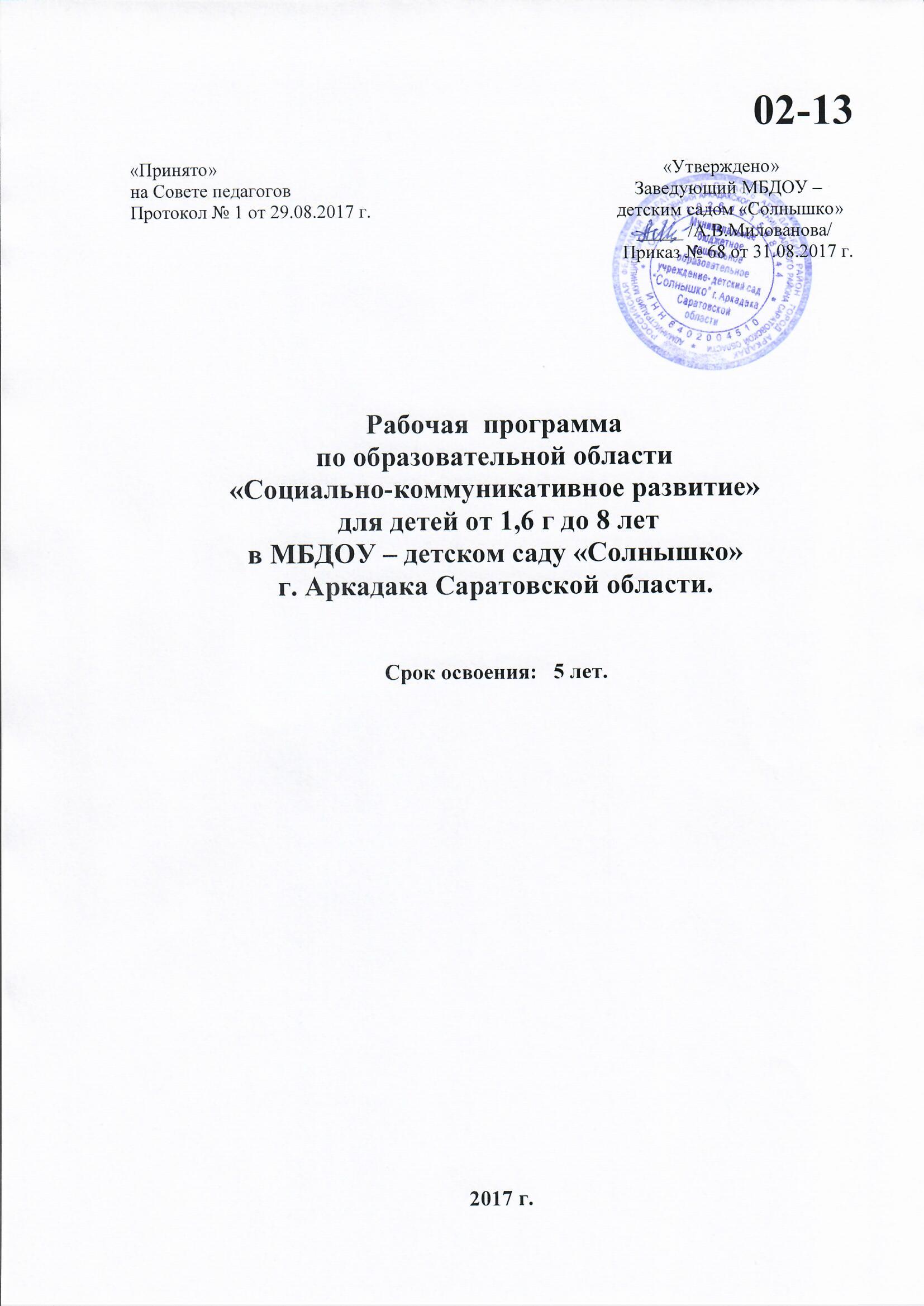 Оглавление1.ЦЕЛЕВОЙ РАЗДЕЛ………………………………………………………..31.1. Пояснительная записка………………………………………………………………...31.1.1. Цели и задачи рабочей программы по образовательной области «Социально-коммуникативное развитие» в МБДОУ – детском саду «Солнышко» г. Аркадака Саратовской области………………………………………………………………………….31.2.  Планируемые результаты …………………………………………………………….31.2.1.Планируемые промежуточные результатыосвоения ОО «Социально-коммуникативное развитие»……………………………….42. СОДЕРЖАТЕЛЬНЫЙ РАЗДЕЛ……………………………………………………......112.1. Содержание образовательной области «Социально-коммуникативное развитие» 2.2. Описание образовательной деятельности в ОО «Социально-коммуникативное развитие» детей 2-3 лет……………………………………………………………………..202.2.1. Перспективно – тематический план работы  социально-коммуникативной направленности для детей 2 – 3 лет……………………………………………………….....232.3. Описание образовательной деятельностив ОО «Социально-коммуникативное развитие» детей 3 -4 лет………………………..282.3.1. Перспективно - тематический план  работы социально-коммуникативной направленности для детей 3 -4 лет…………………………………………………………...322.4. Описание образовательной деятельности в ОО «Социально-коммуникативное развитие» детей 4 - 5 лет……………………………………………………………………..422.4.1.Перспективно - тематический план  работы социально-коммуникативной направленности для детей 4- 5 лет……………………………………………………………472.5.Описание образовательной деятельности в ОО «Социально-коммуникативное развитие» детей 5-6 лет………………………………………………………………………642.5.1.Перспективно - тематический план  работы социально-коммуникативной направленности для детей 5 – 6 лет ………….………………………………………………672.5.2.Перспективно - тематический план  работы социально-коммуникативной направленности для детей  6 – 8 лет ………….………………………………………………693. ОРГАНИЗАЦИОННЫЙ РАЗДЕЛ……………………………………………………….753.1.Психолого-педагогические условия, обеспечивающие развитие ребёнка…….......753.2.Организация развивающей предметно-пространственной среды…………………763.3.Материально-техническое обеспечение рабочей программы………………………763.4.Планирование образовательной деятельности……………………………………….773.5. Методические пособия рабочей  программы по образовательной области«Социально-коммуникативное развитие»………………………………………………...801.ЦЕЛЕВОЙ РАЗДЕЛ.1.1.Пояснительная запискаРабочая программа разработана в соответствии в соответствии с федеральным государственным образовательным стандартом дошкольного образования,  на основе примерной основной образовательной программы дошкольного образования,  Основной образовательной программой  дошкольного образования МБДОУ - детского сада «Солнышко» г. Аркадака Саратовской области и с учетом   образовательной программы дошкольного образования «Радуга» под редакцией Е.В. Соловьёвой Авторы: С.Г.Якобсон, Т.И. Гризик,  Т.Н. Доронова,  Е.В.Соловьёва, Е.А.Екжанова. Рабочая программа по образовательной области «Социально-коммуникативное развитие» является компонентом содержательного раздела основной образовательной программы дошкольного образования МБДОУ детского сада «Солнышко» г. Аркадака Саратовской области. Рабочая  программа  разработана с учетом  основных принципов, требований к организации и содержанию различных видов  деятельности в МБДОУ, возрастных особенностях детей. Она  реализуется   в соответствии со следующими нормативными документами:Федеральным законом от 29 декабря 2012 г. № 273-ФЗ «Об образовании в Российской Федерации»;Федеральным государственным образовательным стандартом дошкольного образования (утв. приказом Минобрнауки РФ от 17.10.2013  г. № 1155, регистрационный № 30384 от 14 ноября 201 г. Министерства юстиции РФ);СанПиН 2.4.1.3049-13 "Санитарно-эпидемиологические требования к устройству, содержанию и организации режима работы дошкольных образовательных организаций"", утв. Постановлением Главного государственного санитарного врача Российской Федерации от 15 мая 2013 г. N 26 г. (с изм. от 04.04.2014, с изм. от 27.08.15 № 41).Рабочая программа отражает особенности содержания и организации образовательного процесса в группе младшего дошкольного возраста, среднего, старшего возраста. Предназначена для  детей  от 1,6 до 8 лет. Основная цель реализации программы: обеспечение усвоения детьми норм и ценностей, принятых в обществе, включая моральные и нравственные  ценности. 1.1.1.Задачи программы:- развитие общения и взаимодействия ребенка со взрослыми и сверстниками;- становление самостоятельности, целенаправленности и саморегуляции собственных действий;- развитие социального и эмоционального интеллекта, эмоциональной отзывчивости, сопереживания;- формирование готовности к совместной деятельности со сверстниками;- формирование уважительного отношения  и чувства  принадлежности к своей семье и сообществу детей и взрослых в ДОУ;- формирование позитивных установок к различным  видам труда и творчества;- формирование основ безопасного поведения в быту, социуме, природе.        Содержание психолого-педагогической работы включает следующие направления:- социализация, развитие общения, нравственное воспитание;- ребенок в семье и сообществе;- самообслуживание, самостоятельность, трудовое воспитание;- формирование основ безопасности.         Содержание, формируемое участниками образовательных отношений по  развитию основ безопасности жизни, реализуется парциальной программой «Основы жизнедеятельности детей дошкольного возраста» авторы составители: Р.Б Стеркина, Н.Н. Авдеева, О.Л Князева. Цель программы - формирование основ экологической культуры, ценностей здорового образа жизни, осторожного обращения с опасными предметами, безопасного поведения на улице.        В соответствии с современными требованиями содержание планирования  образовательного процесса построено  с учетом календарно-тематического принципа и   принципа интеграции образовательных областей. Для реализации образовательных задач рабочей программы предусматриваются модели организации обучения такие как: совместная деятельность  взрослых и детей  и самостоятельная деятельность детей в режимных моментах.1.2. Планируемые результатыВ соответствии с ФГОС ДО специфика дошкольного детства и системные особенности дошкольного образования делают неправомерными требования от ребенка дошкольного возраста конкретных образовательных достижений. Поэтому результаты освоения рабочей программы представлены в виде целевых ориентиров дошкольного образования и представляют собой возрастные характеристики возможных достижений ребенка к концу дошкольного образования.Реализация образовательных целей и задач рабочей программы направлена на достижение целевых ориентиров дошкольного образования, которые описаны как основные характеристики развития ребенка. Основные характеристики развития ребенка представлены в виде изложения возможных достижений воспитанников на разных возрастных этапах дошкольного детства.В соответствии с периодизацией психического развития ребенка, принятой в культурно-исторической психологии, дошкольное детство подразделяется на три возраста детства: младенческий (первое и второе полугодия жизни), ранний (от 1 года до 3 лет) и дошкольный возраст (от 3 до 8 лет).1.2.1. Планируемые промежуточные результатыосвоения ОО «Социально-коммуникативное развитие».Планируемые промежуточные результатыосвоения ОО «Социально-коммуникативное развитие» для детей от 1,6 до 3 летНавыки самообслуживания и действия с бытовыми предметами2,5 года — подражает многим действиям взрослых с бытовыми предметами;в игре действует взаимосвязано и последовательно (будит куклу, одевает, кормит, ведет на прогулку и т.д.);самостоятельно одевается, но еще не умеет завязывать шнурки, застегивать пуговицы.3 года — подражает многим действиям взрослых с бытовыми предметами;в игре исполняет определенную роль (мамы, машиниста...);одевается самостоятельно, застегивает пуговицы, завязывает шнурки при незначительной помощи взрослого.Умеет самостоятельно есть.Проявляет навыки опрятности (замечает непорядок в одежде, устраняет его при небольшой помощи взрослых).При небольшой помощи взрослого пользуется индивидуальными предметами (носовым платком, салфеткой, полотенцем, расческой, горшком).Самостоятельно или после напоминания взрослого соблюдает элементарные правила поведения во время еды, умывания.·       Эмоциональное развитиеМожет сопереживать плачущему ребенку.Получает положительные эмоции от похвалы и одобрения со стороны взрослых; понимает психологическое состояние других людей.Проявляет эмоциональную отзывчивость на доступные возрасту литературно-художественные произведения (потешки, песенки, сказки, стихотворения).Эмоционально и заинтересованно следит за развитием действия в играх - драматизациях и кукольных спектаклях, созданных силами взрослых и старших детей.Проявляет эмоциональную отзывчивость на произведения изобразительного искусства, на красоту окружающих предметов (игрушки) и объектов природы (растения, животные).Проявляет эмоциональную отзывчивость на доступные возрасту музыкальные произведения, различает веселые и грустные мелодии.·       Развитие игровых навыковПринимает участие в играх (подвижных, театрализованных, сюжетно-ролевых), проявляет интерес к игровым действиям сверстников.Имеет первичные представления об элементарных правилах поведения в детском саду, дома, на улице (не бегать, не кричать, выполнять просьбы взрослого) и соблюдает их.Соблюдает правила элементарной вежливости. Самостоятельно или по напоминанию говорит «спасибо», «здравствуйте», «до свидания», «спокойной ночи» (в семье, в группе).Проявляет отрицательное отношение к грубости, жадности.Проявляет желание самостоятельно подбирать игрушки и атрибуты для игры, использовать предметы-заместители.Принимает активное участие в продуктивной деятельности (рисование, лепка, конструирование).Может играть рядом, не мешать другим детям, подражать действиям сверстника.Эмоционально откликается на игру, предложенную взрослым, подражает его действиям, принимает игровую задачу.Самостоятельно выполняет игровые действия с предметами, осуществляет перенос действий с объекта на объект.Использует в игре замещение недостающего предмета.Общается в диалоге с воспитателем.В самостоятельной игре сопровождает речью свои действия. Следит за действиями героев кукольного театра.Выполняет простейшие трудовые действия (с помощью педагогов). Наблюдает за трудовыми процессами воспитателя в уголке природы.Соблюдает элементарные правила поведения в детском саду. Соблюдает элементарные правила взаимодействия с растениями и животными.Имеет элементарные представления о правилах дорожного движения. Планируемые промежуточные результатыосвоения ОО «Социально-коммуникативное развитие» для детей от 3 до 4 лет ·       Культурные способы поведенияСоблюдает правила элементарной вежливости. Самостоятельно или после напоминания говорит «спасибо», «здравствуйте», «до свидания», «спокойной ночи» (в семье, в группе).Обращается к воспитателю по имени и отчеству.Умеет замечать непорядок в одежде и устранять его при небольшой помощи взрослых.Знает, что надо соблюдать порядок и чистоту в помещении и на участке детского сада, после игры убирать на место игрушки, строительный материал.Может общаться спокойно, без крика. Ситуативно проявляет доброжелательное отношение к окружающим, умение делиться с товарищем; имеет опыт правильной оценки хороших и плохих поступков. Понимает, что надо жить дружно, вместе пользоваться игрушками, книгами, помогать друг другу.·       Навыки самообслуживания и действия с бытовыми предметамиУмеет самостоятельно одеваться и раздеваться в определенной последовательности.Умеет самостоятельно кушать, пользовать салфеткой.Приучен к опрятности (замечает непорядок в одежде, устраняет его при небольшой помощи взрослых).Владеет простейшими навыками поведения во время еды, умывания.·       Игровая деятельностьМожет принимать на себя роль, непродолжительно взаимодействовать со сверстниками в игре от имени героя.Умеет объединять несколько игровых действий в единую сюжетную линию; отражать в игре действия с предметами и взаимоотношения людей.Способен придерживаться игровых правил в дидактических играх.Способен следить за развитием театрализованного действия и эмоционально на него отзываться (кукольный, драматический театры).Умеет в быту, в самостоятельных играх посредством речи налаживать контакты, взаимодействовать со сверстникамиУмеет объединяться со сверстниками для игры в группу из 2-3 человек на основе личных симпатий, выбирать роль в сюжетно-ролевой игре; проявляет умение взаимодействовать и ладить со сверстниками в непродолжительной совместной игре.Умеет делиться своими впечатлениями с воспитателями и родителями.Может в случае проблемной ситуации обратиться к знакомому взрослому, адекватно реагирует на замечания и предложения взрослого.В общении первичными для дошкольника являются личностные особенности, а не этническая принадлежность.Умеет действовать совместно в подвижных играх и физических упражнениях, согласовывать движения.После объяснения понимает поступки персонажей (произведений, спектаклей) и последствия этих поступков.·       Безопасное поведениеСоблюдает элементарные правила поведения в детском саду.Соблюдает элементарные правила взаимодействия с растениями.Имеет элементарные представления о правилах дорожного движения.Знает и стремится выполнять правила поведения на улице, на дороге.Отрицательно реагирует на явные нарушения усвоенных им правил.Готов соблюдать элементарные правила в совместных играх.·       Трудовая деятельностьМожет помочь накрыть стол к обеду.Стремится самостоятельно выполнять элементарные поручения, проявляет желание участвовать в уходе за растениями в уголке природы и на участке.Способен самостоятельно выполнить элементарное поручение (убрать игрушки, разложить материалы к занятиям).Планируемые промежуточные результатыосвоения ОО «Социально-коммуникативное развитие» для детей от 4 до 5 лет ·       Культурные способы поведенияСоблюдает правила элементарной вежливости.Самостоятельно или после напоминания со стороны взрослого использует в общении со взрослым «вежливые» слова, обращается к сотрудникам детского сада по имени-отчеству.Проявляет личное отношение к соблюдению (и нарушению) моральных норм (стремится к справедливости, испытывает чувство стыда при неблаговидных поступках).Умеет (сам или при помощи взрослого) вежливо выражать свою просьбу, благодарить за оказанную услугу.Знает, что нельзя вмешиваться в разговор взрослых.Умеет замечать непорядок в одежде и устранять его самостоятельно.Знает, что надо соблюдать порядок и чистоту в помещении и на участке детского сада, после игры убирать на место игрушки, строительный материал.Ситуативно проявляет доброжелательное отношение к окружающим, умение делиться с товарищем; имеет опыт правильной оценки хороших и плохих поступков.Понимает, что надо жить дружно, вместе пользоваться игрушками, книгами, помогать друг другу.Эмоционально откликается на переживания близких взрослых, детей, персонажей сказок и историй, мультфильмов и художественных фильмов, кукольных спектаклей.Положительно высказывается о представителях разных этносов, толерантно относится к детям других национальностей, в общении с ними первичными для дошкольника являются личностные особенности, а не этническая принадлежность.·       Навыки самообслуживания и действия с бытовыми предметамиСамостоятельно выполняет доступные возрасту гигиенические процедуры.Самостоятельно или после напоминания взрослого соблюдает элементарные правила поведения во время еды, умывания.Умеет самостоятельно одеваться и раздеваться в определенной последовательности.Умеет самостоятельно кушать, пользовать салфеткой.Приучен к опрятности (замечает непорядок в одежде, устраняет его при небольшой помощи взрослых).Владеет простейшими навыками поведения во время еды, умывания.Соблюдает элементарные правила гигиены (по мере необходимости моет руки с мылом, пользуется расческой, носовым платком, прикрывает рот при кашле).Обращается за помощью к взрослым при заболевании, травме.Соблюдает элементарные правила приема пищи (правильно пользуется столовыми приборами, салфеткой, полощет рот после еды).·       Игровая деятельностьРазделяет игровые и реальные взаимодействия. Умеет планировать последовательность действий.В процессе игры может менять роли. Умеет соблюдать правила игры.Умеет самостоятельно находить интересное для себя занятие.Имеет такие качества личности как: воображающий, придумывающий, способный к созданию нового в рамках адекватной возрасту деятельностиУмеет в быту, в самостоятельных играх посредством речи налаживать контакты, взаимодействовать со сверстникамиУмеет объединяться со сверстниками для игры в группу из 2-3 человек на основе личных симпатий, выбирать роль в сюжетно-ролевой игре.Умеет делиться своими впечатлениями с воспитателями и родителями.Во взаимоотношениях со сверстниками проявляет избирательность, которая выражается в предпочтении одних детей другим. Появляются постоянные партнеры по играм.Проявляет умение объединяться с детьми для совместных игр, согласовывать тему игры, распределять роли, поступать в соответствии с правилами и общим замыслом. Умеет подбирать предметы и атрибуты для сюжетно-ролевых игр.Объединяясь в игре со сверстниками, может принимать на себя роль, владеет способом ролевого поведения.Соблюдает ролевое соподчинение (продавец — покупатель) и ведет ролевые диалоги.Взаимодействуя со сверстниками, проявляет инициативу и предлагает новые роли или действия, обогащает сюжет.В дидактических играх противостоит трудностям, подчиняется правилам.	В настольно-печатных играх может выступать в роли ведущего, объяснять сверстникам правила игры.В самостоятельных театрализованных играх обустраивает место для игры (режиссерской, драматизации), воплощается в роли, используя художественные выразительные средства (интонация, мимика), атрибуты, реквизит.·       Безопасное поведениеСоблюдает элементарные правила поведения в детском саду.Соблюдает элементарные правила поведения на улице и в транспорт; элементарные правила дорожного движения.Различает и называет специальные виды транспорта («Скорая помощь», «Пожарная», «Полиция»), объясняет их назначение.Понимает значения сигналов светофора. Узнает и называет дорожные  знаки «Пешеходный переход», «Дети».Различает проезжую часть, тротуар, подземный пешеходный переход, пешеходный переход «Зебра».Знает и соблюдает элементарные правила поведения в природе (способы безопасного взаимодействия с растениями и животными, бережного отношения к окружающей природе).·       Трудовая деятельностьВыполняет индивидуальные и коллективные поручения.Проявляет предпосылки ответственного отношения к порученному заданию, стремится выполнить его хорошо.Самостоятельно одевается, раздевается, складывает и убирает одежду с помощью взрослого, приводит ее в порядок.Самостоятельно выполняет обязанности дежурного по столовой.Самостоятельно готовит к занятиям свое рабочее место, убирает материалы по окончании работы.Способен удерживать в памяти при выполнении каких-либо действий несложное условие.Способен принять задачу на запоминание, помнит поручение взрослого;Может проявить инициативу в оказании помощи товарищам, взрослым.Способен сосредоточенно действовать в течение 15-20 минут.  Планируемые промежуточные результатыосвоения ОО «Социально-коммуникативное развитие»  для детей от 5 до 6 лет ·       Культурные способы поведенияСоблюдает правила элементарной вежливости.Проявляет умение работать коллективно, договариваться со сверстниками о том, кто какую часть работы будет выполнять.Понимает, что надо заботиться о младших, помогать им, защищать тех, кто слабее.Может сам или с небольшой помощью взрослого оценивать свои поступки и поступки сверстников.Соблюдает элементарные общепринятые нормы поведения в детском саду, на улице.В повседневной жизни сам, без напоминания со стороны взросло пользуется «вежливыми» словами.Хорошо ориентируется не только в ближайшем к детскому саду и дому микрорайоне, но и в центральных улицах родного города.Если при распределении ролей в игре возникают конфликты, связанные с субординацией ролевого поведения, решает спорные вопросы и улаживает конфликты с помощью речи: убеждает, доказывает, объясняет.·       Навыки самообслуживания и действия с бытовыми предметамиСамостоятельно выполняет доступные возрасту гигиенические процедуры.Умеет быстро, аккуратно одеваться и раздеваться, соблюдать порядок в своем шкафуИмеет навыки опрятности (замечает непорядок в одежде, устраняет его при небольшой помощи взрослых).Сформированы элементарные навыки личной гигиены (самостоятельно чистит зубы, моет руки перед едой; при кашле и чихании закрывает рот и нос платком).Владеет простейшими навыками поведения во время еды, пользуется вилкой, ножом.Соблюдает элементарные правила приема пищи (правильно пользуется столовыми приборами, салфеткой, полощет рот после еды).Приучен к опрятности (замечает непорядок в одежде, устраняет его при небольшой помощи взрослых).Соблюдает элементарные правила гигиены (по мере необходимости моет руки с мылом, пользуется расческой, носовым платком, прикрывает рот при кашле).Обращается за помощью к взрослым при заболевании, травме.·       Игровая деятельностьРаспределяет роли до начала игры и строит свое поведение, придерживаясь роли.Игровое взаимодействие сопровождает речью, соответствующей и по содержанию, и интонационно взятой роли.Использует различные источники информации, способствующие обогащению игры (кино, литература, экскурсии и др.).Проявляет устойчивый интерес к различным видам детской деятельности: конструированию, изобразительной деятельности, игре.Договаривается с партнерами, во что играть, кто кем будет в игре; подчиняется правилам игры.Умеет разворачивать содержание игры в зависимости от количества играющих детей.Объясняет правила игры сверстникам.Взаимодействуя со сверстниками, проявляет инициативу и предлагает новые роли или действия, обогащает сюжет.В дидактических играх противостоит трудностям, подчиняется правилам, оценивает свои возможности и без обиды воспринимает проигрыш.В настольно-печатных играх может выступать в роли ведущего, объяснять сверстникам правила игры.В самостоятельных театрализованных играх обустраивает место для игры (режиссерской, драматизации), воплощается в роли, используя художественные выразительные средства (интонация, мимика), атрибуты, реквизит.·       Безопасное поведениеСоблюдает элементарные правила поведения в детском саду.Соблюдает элементарные правила поведения на улице и в транспорт; элементарные правила дорожного движения.Различает и называет специальные виды транспорта («Скорая помощь», «Пожарная», «Полиция»), объясняет их назначение.Понимает значения сигналов светофора. Узнает и называет дорожные  знаки «Пешеходный переход», «Дети».Различает проезжую часть, тротуар, подземный пешеходный переход, пешеходный переход «Зебра».Знает и соблюдает элементарные правила поведения в природе (способы безопасного взаимодействия с растениями и животными, бережного отношения к окружающей природе).·       Трудовая деятельностьВыполняет индивидуальные и коллективные поручения.Самостоятельно одевается и раздевается, сушит мокрые вещи, ухаживает за обувью.Выполняет обязанности дежурного по столовой, правильно сервирует стол.Поддерживает порядок в группе и на участке детского сада.Выполняет поручения по уходу за растениями в уголке природы.Самостоятельно готовит к занятиям свое рабочее место, убирает материалы по окончании работы.Проявляет предпосылки ответственного отношения к порученному заданию, стремится выполнить его хорошо.Способен сосредоточенно действовать в течение 20-25 минут. Проявляет ответственность за выполнение трудовых поручений. Проявляет стремление радовать взрослых хорошими поступками.Планируемые результаты освоения ОО «Социально-коммуникативное развитие»на этапе завершения дошкольного образования    Культурные способы поведенияСоблюдает правила вежливости.Адекватно использует вербальные и невербальные средства общения (выразительные движения, жесты и т.д.).В конфликтных ситуациях стремится найти конструктивный способ выхода из конфликта, учитывая интересы всех его участников.Активно использует речь в общении со сверстниками (объясняет правила, распределяет роли, задает вопросы).Охотно вступает в речевое общение с взрослыми (рассказывает  о произошедших событиях, комментирует собственные действия, пересказывает знакомые сказки и пр.)Способен изменять стиль общения со взрослым или сверстником, в зависимости от ситуации.Поведение преимущественно определяется не сиюминутными желаниями и потребностями, а требованиями со стороны взрослых и первичные ценностными представлениями о том, «что такое хорошо и что такое плохо».При переходе от физкультурных занятий к занятиям в группе ребенок легко и самостоятельно переключается на новые требования.Обычно следует правилам культурного поведения при взаимодействии с детьми.Самостоятельно, без напоминаний выполняет режимные требования, предлагаемые педагогом.Всегда без возражений спокойно уходит домой, когда приходят за ребенком родители.Положительно высказывается о представителях разных этносов, толерантно относится к детям других национальностей, в общении с ними первичными для дошкольника являются личностные особенности, а не этническая принадлежность.·       Навыки самообслуживания и действия с бытовыми предметамиУсвоил основные культурно-гигиенические навыки (быстро и правильно умывается, насухо вытирается, пользуясь только индивидуальным полотенцем, чистит зубы, поласкает рот после еды, моет ноги перед сном).Правильно пользуется носовым платком и расческой, следит за своим внешним видом.Быстро раздевается и одевается, вешает одежду в определенном порядке, следит за чистотой одежды и обуви.Правильно пользуется столовыми приборами (ложка, вилка, нож); правильно держит приборы, действует ими легко и свободно·       Игровая деятельностьСамостоятельно отбирает или придумывает разнообразные сюжеты игр, сам придумывает себе роль.Придерживается в процессе игры намеченного замысла, оставляя место для импровизации, выполняет игровые действия в вербальном плане.Находит новую трактовку роли и исполняет ее. Может моделировать предметно-игровую среду.В дидактических играх договаривается со сверстниками об очередности ходов, выборе карт, схем.В игре самостоятельно следует правилам, проявляет себя терпимым и доброжелательным партнером.В игре важен, прежде всего, выигрыш; без обиды воспринимает проигрыш.Различает ситуацию общения с незнакомым и знакомым взрослым (в речи, дистанции при общении, поведении).Понимает образный строй спектакля: оценивает игру актеров, средства выразительности и оформление постановки.При общении со сверстниками может занимать и позицию лидера, и позицию ведомого в зависимости от ситуации.Владеет навыками театральной культуры, соблюдает правила поведения во время спектакля.·       Безопасное поведениеСоблюдает элементарные правила организованного поведения в детском саду, поведения на улице и в транспорте, дорожного движения.Различает и называет специальные виды транспорта («Скорая помощь», «Пожарная», «Полиция»), объясняет их назначение.Понимает значения сигналов светофора.Узнает и называет дорожные знаки «Пешеходный переход», «Дети», «Остановка общественного транспорта», «Подземный пешеходный ход», «Пункт медицинской помощи».Различает проезжую часть, тротуар, подземный пешеходный, пешеходный  переход «Зебра».Знает и соблюдает элементарные правила поведения в природе (способы безопасного взаимодействия с растениями и животными, бережного отношения к окружающей природе).Знает и рассказывает о мерах предосторожности, связанных с опасными предметами дома (электрические приборы, газовая плита, инструменты и бытовые предметы,  химические вещества, легковоспламеняющиеся предметы и жидкости).Четко знает номера телефонов служб экстренной помощи «01», «02», «03», звонок с сотового телефона «112».Имеет представление о способах поведения в ситуациях: «Один дома», «Потерялся», «Заблудился».Соблюдает правила поведения на улице (дорожные правила), в общественных местах (транспорте, магазине, поликлинике, театре и др.).Хорошо ориентируется не только в ближайшем к детскому саду и дому микрорайоне, но и в центральных улицах родного города.Знает и стремится выполнять правила поведения в городе.·       Трудовая деятельностьВыполняет индивидуальные и коллективные поручения.трудовых поручений.Проявляет стремление радовать взрослых хорошими поступками.Четко выполняет дежурство по столовой и в уголке природы.Надолго удерживает в памяти несложное условие при выполнении каких-либо действий.Способен планировать свои действия, направленные на достижение конкретной цели.Проявляет трудолюбие, активность в работе на участке детского сада и в группе.Самостоятельно ухаживает за одеждой, устраняет непорядок в своем внешнем виде.Ответственно выполняет поручения педагога, обязанности дежурного по столовой, в уголке - природы.Может рассказать подробно о работе своих родителей.Может планировать свою трудовую деятельность; отбирать материалы необходимые для занятий, игр.С легкостью выполняет самостоятельно простейшие ручные трудовые операции с использованием ножниц, клея, ниток и иголки и др.2.СОДЕРЖАТЕЛЬНЫЙ  РАЗДЕЛ.2.1. Содержание образовательной области   «Социально-коммуникативное развитие»  направлено на:усвоение норм и ценностей, принятых в обществе, включая моральные и нравственные ценности; развитие общения и взаимодействия ребенка со взрослыми и сверстниками;становление самостоятельности, целенаправленности и саморегуляции собственных действий; развитие социального и эмоционального интеллекта, эмоциональной отзывчивости, сопереживания, формирование готовности к совместной деятельности со сверстниками, формирование уважительного отношения и чувства принадлежности к своей семье и к сообществу детей и взрослых в ДОУ;формирование позитивных установок к различным видам труда и творчества; формирование основ безопасного поведения в быту, социуме, природе.Основные направления реализации образовательной области:Развитие игровой деятельности.Трудовое воспитаниеФормирование основ безопасного поведения в быту, социуме, природе.Патриотическое воспитание детей1  - 2 годаПедагог должен содействовать своевременному и полноценному психическому развитию каждого ребёнка:- формировать и развивать социальные навыки взаимодействия со взрослыми и сверстниками:развивать различные формы общения и взаимодействия ребёнка со взрослым: стимулировать эмоциональный, жестово-мимический, речевой контакт, включать ребёнка в практическое сотрудничество;развивать зрительные, двигательные и речевые реакции на стимуляцию взрослого;способствовать становлению начальных навыков взаимодействия со сверстником;формировать у ребёнка первоначальные представления о себе.Для этого необходимо:формировать у ребёнка интерес к самому себе; привлекать внимание ребёнка к его зеркальному отражению;рассматривать с детьми фотографии, побуждать их находить себя, других членов семьи, радоваться вместе с ними, указывать друг на друга, называть по имени, рисовать ребёнка;обращать внимание на формирование у ребёнка заинтересованности в признании его усилий, стремлении к сотрудничеству со взрослым, направленности на получение результата;- развивать интерес к сверстнику.Для этого необходимо:создавать условия для привлечения внимания детей к своим сверстникам, учить выражать расположение путём ласкового прикосновения, поглаживания, заглядывания в глаза друг другу;обучать детей взаимодействовать на положительной эмоциональной основе, не причиняя друг другу вреда, учить обмениваться игрушками, просить их, а не отнимать, отдавать по просьбе другого ребёнка по взаимному соглашению; создавать условия для совместных игр детей и взрослых (игры с мячом, песком, водой).2—3 ГОДАПедагог должен содействовать своевременному и полноценному психическому развитию каждого ребёнка, способствуя становлению деятельности:формировать начальную орудийную деятельность, обеспечивая развитие ручной умелости, мелкой моторики, совершенствование зрительно-двигательной координации.Для этого необходимо:обеспечивать ребёнку возможность действовать с разнообразными игрушками, имитирующими взрослые орудия трудана глазах детей как можно чаще выполнять разнообразные, но несложные и понятные им трудовые действия;привлекать детей к участию в трудовых действиях;содействовать развитию детской игры через передачу ребёнку опыта воспроизведения игрового действия, используя для этого разнообразные предметы-заместители. Это позволяет сформировать у ребёнка способность переносить действия с одного предмета на другой, что стимулирует участие малыша в игре и приводит к появлению функции замещения одного предмета другими;способствовать становлению целенаправленности деятельности ребёнка через знакомство с доступными его пониманию целями человеческой деятельности.Для этого необходимо создавать условия и помогать организовывать сюжетные игры на основе целенаправленного игрового действия с игрушками, организованного воспитателем (лечить, кормить, укладывать спать, готовить еду, чинить автомобиль и т. п.);в продуктивных видах (рисовании, лепке, конструировании) помогать ребёнку сформулировать свою собственную цель, соответствующую его личным интересам и отражающую его эмоциональные впечатления, и достичь её.Для этого необходимо:при добровольном участии ребёнка создавать несложные знакомые ему конструкции, рисунки, которые он впоследствии способен воспроизвести сам;комментировать каждый шаг как инициативу ребёнка, привлекая его к выполнению заданий;всемерно подчёркивать авторство ребёнка и успешность его действий;формировать продуктивное целеполагание или образ цели, добиваясь того, чтобы ребёнок определял (продумывал и проговаривал), кем и как будет использован тот результат продуктивной деятельности, который взрослый будет создавать при посильном участии ребёнка.Для этого необходимо:организовывать совместную с ребёнком конструктивную и продуктивную деятельность, помогая ему ставить, удерживать и реализовывать собственные цели;задавать вопросы о содержании работы ребёнка и его намерении; обязательно обсудить, кем, как, когда, зачем будет использован  результатконструктивной и продуктивной деятельности ребёнка, его творение;побуждать активность ребёнка прямыми вопросами или предложениями выбрать предпочитаемый им вариант из названных взрослым;подытожить результат детской деятельности в форме короткого текста об использовании созданного ребёнком продукта;внимательно и заинтересованно относиться к результатам детской деятельности, расспрашивать об их назначении, отмечать успехи детей;поддерживать детей в стремлении выражать то, что они не могут пока выразить изобразительными средствами, с помощью слова, жеста, звукоподражания;формировать у детей культурно-гигиенические навыки и навыки самообслуживания.Для этого необходимо:терпеливо и постепенно учить детей правильно мыть и вытирать руки, пользоваться туалетом, одеваться и раздеваться, есть ложкой, пить из чашки;приучать детей к аккуратности и опрятности на собственном примере; приучать детей отличать предметы индивидуального пользования (расчёска,зубная щётка, стаканчик для полоскания рта, полотенце и т. п.).Педагог должен содействовать своевременному и полноценному психическому развитию каждого ребёнка, способствуя становлению сознания:учить детей понимать и правильно употреблять местоимения, в том числе местоимение я;учить называть друг друга и взрослых по именам и откликаться на своё имя;дать представление о вежливых формах просьбы, благодарности;учить обозначать словами свои и чужие действия; характеризовать состояния и настроение реальных людей и литературных персонажей (болеет, плачет, смеётся); отмечать особенности действий и взаимоотношений взрослых и сверстников, литературных героев (помогает, жалеет, отнимает);создавать условия, при которых ребёнок может добиваться своей цели путём речевого обращения ко взрослому или сверстнику; всегда внимательно выслушивать детей; деятельно реагировать на все их просьбы, предложения, вопросы; использовать в работе задания типа «покажи», «принеси», «сделай то-то»;транслировать традиционную культуру в общении с детьмиПедагог должен содействовать своевременному и полноценному психическому развитию каждого ребёнка, закладывая основы личности:развивать уверенность в себе и своих возможностях; развивать активность, инициативность,  самостоятельность.Для этого необходимо:поддерживать инициативу детей, предоставляя им самостоятельность во всём, что не опасно для их жизни и здоровья, помогая им реализовывать собственные замыслы;отмечать и приветствовать даже минимальные успехи детей;при необходимости осуждения некоторых поступков ребёнка не критиковать его самого как  личность;не критиковать результаты деятельности ребёнка;формировать привычку самостоятельно находить для себя интересные занятия: обеспечить возможность свободно пользоваться игрушками и пособиями, ориентироваться в пространстве группы и прогулочных участков;содействовать становлению социально ценных взаимоотношений со сверстниками:формировать доброжелательные отношения между сверстниками; содействовать развитию эмпатии;формировать представление о равноправии как норме отношений со сверстниками;предотвращать негативное поведение;обеспечивать каждому ребёнку физическую безопасность со стороны сверстников;формировать представления о нежелательных и недопустимых формах поведения. Добиваться различения детьми запрещённого и нежелательного поведения («нельзя» и «не надо»).Для этого необходимо:собственным примером побуждать детей откликаться на боль и огорчение сверстника, жалеть его, стараться утешить;демонстрировать своё хорошее отношение ко всем детям, делая время от времени каждому одинаковые маленькие подарки-сюрпризы (бабочки из красивых фантиков от конфет, морские ракушки, красивые камешки, ленточки, кусочки поделённого на всех угощения — пирога, яблока и т. п.);ввести традицию выражать симпатию к каждому ребёнку на виду у всей группы (в частности, при раздаче одинаковых маленьких подарков);- закладывать основы доверительного отношения ко взрослым, формируя доверие и привязанность к воспитателю.Для этого необходимо:в процессе общения, в играх установить доверительный личный контакт с каждым ребёнком, проявлять индивидуальную заботу и оказывать помощь, стремиться стать надёжной опорой для ребёнка в трудных и тревожных для него ситуациях;установить ритуалы ежедневной встречи и прощания с каждым   ребёнком,приласкать каждого ребёнка перед дневным сном;поддерживать и поощрять инициативу детей в общении со взрослыми (обращений с просьбами, предложениями — «почитай мне», «расскажи», «поиграй со мной в...»);уважать индивидуальные вкусы и привычки детей; (обращений с просьбами, предложениями — «почитай мне», «расскажи», «поиграй со мной в...»);уважать индивидуальные вкусы и привычки детей;- формировать отношение к окружающему миру, поддерживая познавательный интерес к окружающей действительности.Для этого необходимо:создать в группе развивающую предметную среду, способствующую сенсорному развитию и стимулирующую исследовательскую активность детей (дидактические игрушки, природный материал, предметы взрослого быта);побуждать детей к разнообразным действиям с предметами, направленным на ознакомление с их качествами и свойствами (вкладывание и изымание, разбирание на части, открывание и закрывание, подбор по форме и размеру);поддерживать интерес ребёнка к тому, что он рассматривает и наблюдает в разные режимные моменты;открывать ребёнку новые стороны предметов, объектов и явлений через комментарии к наблюдаемому, сказки-пояснения, вопросы к детям.3 – 4 годаПедагог должен содействовать своевременному полноценному психическому развитию каждого ребёнка, способствуя становлению деятельности:- расширять круг знаемых мотивов человеческой деятельности.Для этого необходимо:в процессе игры, на познавательных занятиях, экскурсиях по детскому саду расширять представления детей о целях человеческой деятельности;реализовывать региональные рекомендации по отбору содержания традиционных видов деятельности взрослых;поддерживать в детях мотивацию к познанию, созиданию, общению, игре;расширять поле знаемых и реализуемых в деятельности целей;способствовать осознанию ребёнком его собственных целей;Для этого необходимо в продуктивных видах деятельности создавать условия для самостоятельной постановки детьми целей, способствовать осознанию этих целей.формировать способность реализовать цепочку из двух-трёх соподчинённых целей.Для этого предлагать детям задания и поручения, требующие выполнения нескольких последовательных действий;помогать ребёнку овладевать различными способами достижения собственных целей.Для этого необходимо:- учить детей пользоваться различными орудиями в продуктивной деятельности-развивать у детей навыки самообслуживания. Для этого необходимо:- расширять диапозон деятельности детей по самообслуживанию, создавать условия для повышения её качества;- завершить работу по обучению пользованию предметами личной гигиены;- начать формировать способность к принятию критических замечаний относительно результатов собственной деятельности.- поддерживать стремление детей помогать по мере сил взрослым в их трудовой деятельности. Обеспечивать детей необходимыми, соответствующими их возрастным возможностям привлекательными орудиями труда.Педагог должен содействовать своевременному и полноценному психическому развитию каждого ребёнка, способствуя становлению сознания:-продолжать развивать диалогическую речь как способ коммуникации (жесты, мимика, слова, фразы);- создавать условия для инициативного общения ребёнка со сверстниками и взрослыми;- закреплять простейшие формы речевого этикета (приветствие, прощание, просьба, знакомство);- продолжать транслировать традиционную культуру   (фольклор).Педагог должен содействовать своевременному и полноценному психическому развитию каждого ребёнка, закладывая основы личности:закладывать основу представления о себе:обогащать образ Я ребёнка представлениями о его прошлом и настоящем; формировать способность различать отношение к себе и критику продуктов своей деятельности;развивать уверенность в себе и своих возможностях; развивать активность, инициативность,  самостоятельность.- содействовать становлению социально ценных взаимоотношений со сверстниками:- формировать доброжелательные и равноправные отношения между сверстниками;- предотвращать негативное поведение и знакомить со способами разрешения конфликтов;- формировать представления о положительных и отрицательных действиях; вводить чёткие нормы жизни группы, запрещать прибегать к насилию для разрешения конфликтов, разрушать продукты деятельности других детей, пользоваться личными вещами других без их согласия;создавать в группе положительный психологический микроклимат, в равной мере проявляя любовь и заботу ко всем детям: выражать радость при встрече; использовать ласку и тёплое слово для выражения своего отношения к ребёнку; уважать индивидуальные вкусы и привычки детей.- формировать отношения со взрослыми из ближнего окружения:- укреплять доверие и привязанность ко взрослому;- развивать заинтересованность в нём как в партнёре по совместной деятельности, способном научить новым способам деятельности.- формировать отношение к окружающему миру:преодолевать проявления жестокости в отношении живых существ; закладывать основы бережного и заботливого отношения к окружающему миру;поддерживать созидательное отношение к окружающему миру и готовность совершать трудовые усилия;поддерживать познавательный интерес к миру.4—5 ЛЕТПедагог должен содействовать своевременному и полноценному психическому развитию каждого ребёнка, способствуя становлению деятельности:- расширять круг знаемых мотивов и целей человеческой деятельности; поддерживать в детях мотивацию к познанию, созиданию, общению, игре.- развивать способность в течение длительного времени разворачивать систему взаимосвязанных  целей.- помогать ребёнку овладевать различными способами достижения собственных целей:- формировать обобщённые способы практической деятельности, позволяющие получать результат, который может быть вариативно осмыслен каждым ребёнком; формировать способы, позволяющие получать эстетически удовлетворяющий ребёнка результат.- формировать установку на получение качественного результата и преодоление частных неудач, неизбежных в процессе его получения.- закладывать предпосылки последующей совместной деятельности со сверстниками.Педагог должен содействовать своевременному и полноценному психическому развитию каждого ребёнка, способствуя становлению сознания:-формировать умение отвечать на вопросы и задавать их (в повседневном общении; в ролевых диалогах);- упражнять в умении поддерживать беседу, участвовать в коллективном разговоре на различные темы;-закреплять навыки речевого этикета;- начинать передавать культурные эталонные представления о добре и зле через чтение художественной литературы, волшебной сказки;- дать детям начальное представление о различных формах культурного досуга. Воспитывать интерес к посещению театра, концертов, музеев;- дать широкие социальные представления о труде человека — в быту, в природе, о профессиях.Педагог должен содействовать своевременному и полноценному психическому развитию каждого ребёнка, закладывая основы личности:развивать уверенность в себе и своих возможностях; развивать активность, инициативность,  самостоятельность:формировать у каждого ребёнка представление о себе самом и отношение к себе; содействовать осознанию ребёнком своих качеств, умений, знаний; формировать у ребёнка самоуважение.содействовать становлению социально ценных взаимоотношений со сверстниками: формировать доброжелательные и равноправные отношения между сверстниками; обеспечивать эмоциональный опыт создания общего продукта всей группой; предотвращать негативное поведение;знакомить с нормативными способами разрешения типичных конфликтов в сюжетно-ролевых играх;поощрять самостоятельное использование считалок, жребия, очерёдности при организации совместной игры;содействовать формированию положительного социального статуса каждого ребёнка.укреплять доверие и привязанность ко взрослому:развивать заинтересованность во взрослом как в источнике интересной информации;рассказывать детям о событиях из своей жизни, делиться яркими воспоминаниями и впечатлениями.формировать отношение к окружающему миру:закладывать основы бережного и заботливого отношения к окружающему миру; поддерживать созидательное отношение к окружающему миру и готовность совершать трудовые усилия.Для этого необходимо:побуждать детей задавать вопросы, образно и содержательно отвечать на них; эмоционально и содержательно, ярко рассказывать детям о том, что находится за пределами их непосредственного восприятия;внимательно выслушивать рассказы детей об их наблюдениях и размышлениях;чрезвычайно деликатно относиться к проявлениям детской фантазии, не высказывая подозрений в умышленной лжи;приносить в группу хорошо иллюстрированную познавательную литературу; использовать в работе с детьми тематические коллекции, наборы;создавать условия, проявлять заинтересованность и помогать детям собирать их первые коллекции;организовывать в течение года выставки «Моя коллекция» с участием детей, их родителей, сотрудников детского сада;создавать условия, позволяющие ребёнку активно проявлять своё отношение к миру, закреплять и упражнять свой положительный опыт;побуждать детей выражать свои эмоции и чувства к объектам, явлениям и событиям через высказывания, рассказы, рисунки, поделки, а главное — через практические действия и проявления;максимально использовать художественное слово, музыку, образные сравнения для усиления эмоциональной стороны непосредственного восприятия природы;закладывать основы морального поведения:формировать у детей представления о положительных и отрицательных действиях по отношению к ним;формировать у детей личное полярное отношение к положительным и отрицательным поступкам, совершённым по отношению к другим людям;формировать начальные эталонные представления о добре и зле.5—6 ЛЕТПедагог должен содействовать своевременному и полноценному психическому развитию каждого ребёнка, способствуя становлению деятельности:создавать условия для формирования произвольности и опосредованности основных психических процессов (внимания, памяти, мышления, восприятия) в играх с правилами; при выполнении заданий на воспроизведение образца; при обучении работе по словесной инструкции; в рамках работы по обучению движению; в контексте общения со взрослым; в контексте поведения в обществе.формировать способность к адекватной оценке результатов деятельности, в том числе собственной.поддерживать в детях мотивации к познанию, созиданию, общению, игре; расширять представления детей о способах трудовой деятельности (профессии,бытовой труд и мир увлечений);развивать способность в течение длительного времени разворачивать систему взаимосвязанных  целей;помогать ребёнку овладевать различными способами достижения собственных целей; закладывать основу психологической устойчивости к неуспеху и    вырабатывать установку на его конструктивное преодоление.формировать предпосылки трудовой деятельности;формировать начальные навыки сотрудничества в продуктивной деятельности, партнёрства в движении, музицировании, коллективном исполнении, командных видах спорта.формировать навык подчинения своего поведения правилу в игре (настольной, шансовой, спортивной, сюжетной, подвижной).Педагог должен содействовать своевременному и полноценному психическому развитию каждого ребёнка, способствуя становлению сознания:продолжать формировать представление о добре и зле; транслировать детям общечеловеческие ценности.воспитывать патриотизм, обогащая детей знаниями о родной стране — России.воспитывать патриотизм через формирование уважения к родной культуре и гордости за неё.воспитывать детей в духе уважения и интереса к различным культурам.систематизировать представления детей о труде: что такое профессиональный труд; сфера производства и сфера услуг;дать представление о деньгах, истории их происхождения, заработной плате; о роли денег в жизни современного сообщества людей.Педагог должен содействовать своевременному и полноценному психическому развитию каждого ребёнка, закладывая основы личности:поддерживать и укреплять в детях уверенность в себе и своих возможностях; развивать активность, инициативность, самостоятельность.содействовать становлению социально ценных взаимоотношений со сверстниками, формировать их как доброжелательные и равноправные:предотвращать негативное поведение; обеспечивать каждому ребёнку физическую безопасность со стороны сверстников;способствовать осознанию детьми необходимости соблюдать правила, нормы жизни группы.формировать заботливое отношение к более младшим детям, желание и готовность заботиться о них, помогать им и защищать их.укреплять доверие и привязанность ко взрослому, реализуя потребность ребёнка во внеситуативно-личностном общении.формировать отношение к окружающему миру:закладывать основы бережного и заботливого отношения к окружающему миру; содействовать проявлению уважения ко всему живому;способствовать гуманистической направленности поведения;поддерживать созидательное отношение к окружающему миру и готовность совершать трудовые усилия;поддерживать познавательное отношение к миру; закладывать основы морального поведения:формировать представления о положительных и отрицательных поступках и их носителях;формировать противоположное отношение к носителям бытующих в детском обществе одобряемых и осуждаемых поступков;вносить в образ Я ребёнка представление о наличии у него положительных моральных качеств;формировать способность принимать критику взрослых и сверстников; содействовать становлению ценностных ориентаций:приобщать детей к общечеловеческим ценностям;приучать уважать права и достоинство других людей: родителей, педагогов, детей, пожилых людей;побуждать детей проявлять терпимость к тому, что другой человек не такой, как они; формировать важнейшие векторы нравственного, духовного развития:  ориентацию на продуктивный и необходимый для других людей труд; ориентацию на стабильную семейную жизнь; ясные представления о добре и зле; приверженность ценностям справедливости,  правды,  взаимопомощи,  сострадания,  уважения к жизни каждого существа, верности, доброты; уважение к старшим, к культуре и истории своего народа и к своей стране.развивать эмпатию: при восприятии произведений художественной литературы, изобразительного и музыкального искусства вызывать у детей чувство сострадания к тем героям, которые попали в сложную жизненную ситуацию, нуждаются в помощи или испытывают тревогу, волнение, физическую боль, огорчение, обиду.6—8 ЛЕТПедагог должен содействовать своевременному и полноценному психическому развитию каждого ребёнка, способствуя становлению деятельности:продолжить работу по формированию произвольности и опосредованности основных психических процессов (внимания, памяти, мышления, восприятия): в играх с правилами; при выполнении заданий на воспроизведение образца; обучая работе по словесной инструкции; в рамках работы по обучению движению; в контексте общения со взрослым; в контексте поведения в обществе;осуществлять подготовку к полноценному освоению письменных форм речи (чтению и письму): подготовить руку к обучению письму; начать подготовку к технике письма;формировать элементарные графические умения; упражнять в анализе и синтезе условных изображений предметов.подготовить к обучению чтению:дать представление об истории письменности и книгоиздания; знакомить с буквами в разных вариантах их графики;содействовать становлению мотивации к учебной деятельности, воспитывая у ребёнка желание повышать свою компетентность (уровень своих возможностей), овладевая новым содержанием.формировать предпосылки и простейшие навыки трудовой деятельности в быту и в природе.совершенствовать навыки самообслуживания и добиваться их качества; дать представление о деятельности учения и ученика:знакомить с правилами поведения на уроке в школе, правилами общения детей и взрослых;дать представление о предметах, которыми пользуется ученик на уроке в начальной школе, их назначении, способах действия с ними (карандаш, ластик, линейка, линованная бумага);учить ориентироваться и рисовать на бумаге в клетку и в линейку; совершенствовать навык подчинения своего поведения правилу в игре (настольной, шансовой, спортивной, сюжетной, подвижной) и способности к эмоциональной саморегуляции;создавать условия для дальнейшего развития игровой деятельности, самодеятельной сюжетно-ролевой игры с полноценным развёрнутым сюжетом, который протяжён во времени; побуждать детей развивать действие, играя в «игру с продолжением» на протяжении многих дней.Педагог должен содействовать своевременному и полноценному психическому развитию каждого ребёнка, способствуя становлению сознания:продолжить работу по развитию речи детей как способа передачи своих мыслей, чувств, отношения другим людям:развивать умение передавать разнообразные интонации через изменение высоты голоса, силы его звучания, ритма и темпа речи;приобщать к элементарным правилам ведения диалога (умение слушать и понимать собеседника; формулировать и задавать вопросы; строить ответ в соответствии с услышанным). Закреплять правила ведения диалога в повседневной жизни, традициях (группы и детского сада).учить детей общению со взрослыми в формальной ситуации в позиции учитель — ученик (обращаться по имени и отчеству, обращаться на «вы», пользоваться вежливыми формами обращения, ждать, пока взрослый освободится).формировать  культуру поведения.формировать интерес к накопленному человечеством опыту постижения времени через конкретные исторические факты.показать детям, что в основе социальных понятий (семья, Родина) лежат особые отношения к близким людям; к месту, где родился и живёшь;начать формировать элементарные географические представления в соответствии с возрастными возможностями (знакомство с глобусом и физической картой мира; с различными природно-климатическими зонами, с природными богатствами; со странами и народами);дать первичное представление о различных социальных группахсообществах: ближайшее окружение — семья, группа; соседи; жители одного города или посёлка; граждане страны. Дать представление о различных объединениях людей по содержательному признаку: трудовой коллектив, творческая группа, клуб по интересам, дружеская компания и т. п.; расширять представление о различных формах культурного досуга. Воспитывать интерес к посещению театров, концертов, музеев.Педагог должен содействовать своевременному и полноценному психическому развитию каждого ребёнка, закладывая основы личности:содействовать становлению ценностных ориентаций.продолжать развивать у детей уверенность в себе и своих силах, способствовать становлению адекватной самооценки, вносить в образ Я понимание ребёнком своих положительных качеств, сильных сторон своей личности.проводить адекватную оценку результата деятельности ребёнка с одновременным признанием его усилий и указанием возможных путей и способов совершенствования достигнутого результата;закладывать основу психологической устойчивости к неуспеху и вырабатывать установку на его конструктивное преодоление.содействовать становлению социально ценных взаимоотношений между детьми в группе.укреплять доверие и привязанность ко взрослому, реализуя потребность ребёнка в общении со взрослым в различных ситуациях, в том числе в ходе специально организованных занятий2.2. Описание образовательной деятельности в ОО «Социально-коммуникативное развитие» детей 2-3 летРазвитие игровой деятельности2-3 года:Задачи:Сюжетно-ролевые игрыФормировать умение проявлять интерес к игровым действиям сверстников. Помогать  играть рядом, не мешая друг другу. Развивать умение играть вместе со сверстниками.Формировать умение выполнять несколько действий с одним предметом и переносить знакомые действия с одного объекта на другой; выполнять с помощью взрослого несколько игровых действий, объединенных сюжетной канвой. Содействовать желанию детей самостоятельно подбирать игрушки и атрибуты для игры, использовать предметы-заместители.Подводить детей к пониманию роли в игре. Формировать начальные навыки ролевого поведения; учить связывать сюжетные действия с ролью.Подвижные игрыРазвивать у детей желание играть вместе с воспитателем в подвижные игры с простым содержанием. Приучать к совместным играм небольшими группами. Поддерживать игры, в которых совершенствуются движения (ходьба, бег, бросание, катание).Театрализованные игрыПробуждать интерес к театрализованной игре путем первого опыта общения с персонажем (кукла Катя показывает концерт), расширения контактов со взрослым (бабушка приглашает на деревенский двор).Побуждать детей отзываться на игры-действия со звуками (живой и нет живой природы), подражать движениям животных и птиц под музыку, под звучащее слово (в произведениях малых фольклорных форм).Способствовать проявлению самостоятельности, активности в игре с персонажами- игрушками.Создавать условия для систематического восприятия театрализованных выступлений педагогического театра (взрослых). Дидактические игрыОбогащать в играх с дидактическим материалом чувственный опыт детей. Учить собирать пирамидку (башенку) из 5-8 колец разной величины; ориентироваться в соотношении плоскостных фигур «Геометрической мозаики» (крут, треугольник, квадрат, прямоугольник); составлять целое из четырех частей (разрезных картинок, складных кубиков); сравнивать, соотносить, группировать, устанавливать тождество и различие однородных предметов по одному из сенсорных признаков (цвет, форма, величина).Проводить дидактические игры на развитие внимания и памяти («Чего не стало?» и т.п.); слуховой дифференциации («Что звучит?» и т.п.); тактильных ощущений, температурных различий («Чудесный мешочек», «Теплый —холодный», «Легкий —тяжелый» и т.п.); мелкой моторики руки (игрушки с пуговицами, крючками, молниями, шнуровкой и т.д.Трудовая деятельность.Формирование основ безопасного поведения в быту, социуме, природе.Патриотическое воспитание.2  - 3 летЗадачи:Формирование позитивных установок к различным видам труда и творчества;Обучать детей порядку одевания и раздевания; формировать умение складывать в определенном порядке снятую одежду. Приучать к опрятности. Привлекать детей к выполнению простейших трудовых действий.Приучать поддерживать порядок в игровой комнате, по окончании игр расставлять игровой материал по местам.Развивать умение совместно со взрослым и под его контролем перед едой ставить хлебницы (без хлеба) и салфетницы.Воспитывать интерес к труду взрослых. Расширять круг наблюдений детей за трудом взрослых. Обращать их внимание на то, что и как делает взрослый, зачем он выполняет те или иные действия. Поддерживать желание помогать взрослым.В помещении и на участке привлекать внимание детей к тому, как взрослый ухаживает за растениями (поливает) и животными (кормит).Учить узнавать и называть некоторые трудовые действия (помощник воспитателя моет посуду, приносит еду, меняет полотенца и т. д.).Усвоение норм и ценностей, принятых в обществе, включая моральные и нравственные ценности;Способствовать накоплению опыта доброжелательных взаимоотношений со сверстниками: обращать внимание детей на ребенка, проявившего заботу о товарище, выразившего ему сочувствие. Формировать у каждого ребенка уверенность в том, что взрослые любят его, как и всех остальных детей.Воспитывать отрицательное отношение к грубости, жадности; развивать умение играть не ссорясь, помогать друг другу и вместе радоваться успехам, красивым игрушкам и т. п.Продолжать формировать умение здороваться и прощаться (по напоминанию  взрослого); излагать собственные просьбы спокойно, употребляя слова «спасибо» и «пожалуйста».Воспитывать внимательное отношение и любовь к родителям и близким людям.Формирование уважительного отношения и чувства принадлежности к своей семье и к сообществу детей и взрослых в ДОУ;Образ Я. Начать формировать элементарные представления о росте и развитии ребенка,изменении его социального статуса (взрослении) в связи с началом посещения детского сада.Закреплять умение называть свое имя.Семья. Развивать умение называть имена членов своей семьи.Детский сад. Развивать представления о положительных сторонах детского сада, егообщности с домом (тепло, уют, любовь и др.) и отличиях от домашней обстановки (большедрузей, игрушек, самостоятельности и т. д.).Развивать умение ориентироваться в помещении группы, на участке.Формирование основ безопасного поведения в быту, социуме, природеЗнакомить с элементарными правилами поведения в детском саду: играть с детьми, не мешая им и не причиняя боль; уходить из детского сада только с родителями; не  разговаривать и не брать предметы и угощение у незнакомых людей и т.д.Объяснять детям, что нельзя брать в рот несъедобные предметы, никакие предметы нельзя засовывать в ухо или в нос —это опасно!Учить детей правилам безопасного передвижения в помещении: быть осторожными при спуске и подъеме по лестнице; держаться за перила.С помощью художественных и фольклорных произведений знакомить с правилами безопасного для человека и окружающего мира поведения.Дать детям элементарные представления о правилах дорожного движения: автомобили ездят по дороге (проезжей части); светофор регулирует движение транспорта и пешеходов; на красный свет светофора нужно стоять, на зеленый—двигаться; переходить улицу можно только со взрослым, крепко держась за руку.Рассказать детям, что по дороге ездят различные автомобили. Ведет автомобиль водитель. В автобусах люди едут на работу, в магазин, в детский сад.Объяснять элементарные правила поведения детей в автобусе (в автобусе дети могут ездить только со взрослыми; разговаривать нужно спокойно не мешая другим;  слушаться взрослых и т. д.).Читать детям рассказы, стихи, сказки по теме «Дорожное движение».Формировать элементарные представления о правильных способах взаимодействия с растениями и животными: рассматривать растения, не нанося им вред; наблюдать за животными, не беспокоя их и не причиняя им вреда; кормить животных только с  разрешения взрослых.Объяснять детям, что рвать любые растения и есть их нельзя.2.2.1. Перспективно – тематический план работы  социально-коммуникативной направленности для детей 2 – 3 лет.Самообслуживание, развитие элементарной трудовой деятельности2.3. Описание образовательной деятельностив ОО «Социально-коммуникативное развитие» детей 3 -4Развитие игровой деятельностиЗадачи:Поощрять участие детей в совместных играх. Развивать интерес к различным видам игр.Помогать детям объединяться для игры в группы по 2-3 человека на основе личных симпатий. Развивать умение соблюдать в ходе игры элементарные правила.В процессе игр с игрушками, природными и строительными материалами развивать у детей интерес к окружающему миру.Сюжетно-ролевые игрыСпособствовать возникновению игр на темы из окружающей жизни, по мотивам литературных произведений (потешек, песенок, сказок, стихов); обогащению игрового опыта посредством объединения отдельных действий в единую сюжетную линию.Развивать умение выбирать роль, выполнять в игре с игрушками несколько взаимосвязанных действий (готовить обед, накрывать на стол, кормить). Формировать умение взаимодействовать в сюжетах с двумя действующими лицами (шофер—пассажир, мама— дочка, врач — больной); в индивидуальных играх с игрушками-заместителями исполнять роль за себя и за игрушку.Показывать детям способы ролевого поведения, используя обучающие игры.Поощрять попытки детей самостоятельно подбирать атрибуты для той или иной роли; дополнять игровую обстановку недостающими предметами, игрушками.Усложнять, обогащать предметно-игровую среду за счет использования предметов полифункционального назначения и увеличения количества игрушек. Учить детей использовать в играх строительный материал (кубы, бруски, пластины), простейшие деревянные и пластмассовые конструкторы, природный материал (песок, снег, вода); разнообразно действовать с ними (строить горку для кукол, мост, дорогу; лепить из снега заборчик, ломик; пускать по воде игрушки).Развивать умение взаимодействовать и ладить друг с другом в непродолжительной совместной игре.Подвижные игрыРазвивать активность детей в двигательной деятельности. Организовывать игры со  семи детьми. Поощрять игры с каталками, автомобилями, тележками, велосипедами; игры, в которых развиваются навыки лазанья, ползания; игры с мячами, шарами, развивающие ловкость движений.Постепенно вводить игры с более сложными правилами и сменой видов движений.Театрализованные игрыПробуждать интерес детей к театрализованной игре, создавать условия для ее проведения. Формировать умение следить за развитием действия в играх-драматизациях и кукольных спектаклях, созданных силами взрослых и старших детей.Развивать умение имитировать характерные действия персонажей (птички летают, козленок скачет), передавать эмоциональное состояние человека (мимикой, позой, жестом, движением).Знакомить детей с приемами вождения настольных кукол. Учить сопровождать движения простой песенкой.Вызывать желание действовать с элементами костюмов (шапочки, воротнички и т. д.) и атрибутами как внешними символами роли.Развивать стремление импровизировать на несложные сюжеты песен, сказок. Вызывать желание выступать перед куклами и сверстниками, обустраивая место для  выступления.Дидактические игрыЗакреплять умение подбирать предметы по цвету и величине (большие, средние и маленькие шарики 2-3 цветов), собирать пирамидку из уменьшающихся по размеру колец, чередуя в определенной последовательности 2-3 цвета. Учить собирать картинку из 4-6 частей («Наша посуда», «Игрушки» и др.).В совместных дидактических играх развивать умение выполнять постепенноусложняющиеся правила.Трудовая деятельностьЗадачи:Формирование позитивных установок к различным видам труда и творчества;Продолжать воспитывать желание участвовать в трудовой деятельности'.Самообслуживание. Развивать умение детей самостоятельно одеваться и раздеваться в определенной последовательности (надевать и снимать .. жду, расстегивать и застегивать пуговицы, складывать, вешать предметы одежды и т.п.).Воспитывать опрятность, умение замечать непорядок в одежде и устранять его при небольшой помощи взрослых.Хозяйственно бытовой труд. Побуждать детей к самостоятельному выполнению элементарных поручений: готовить материалы к занятиям " - чети, доски для лепки и пр.), после игры убирать наместо игрушки, строительный материал.Приучать соблюдать порядок и чистоту в помещении и на участке детского сада.Во второй половине года начинать формировать у детей умения, необходимые при дежурстве по столовой: помогать накрывать стол к обеду (раскладывать ложки, расставлять хлебницы (без хлеба), тарелки, чашки и т. п.).Труд в природе. Воспитывать желание участвовать в уходе за растениями и животными в уголке природы и на участке.Формировать умение обращать внимание на изменения, произошедшие со знакомыми растениями (зацвела сирень, появились плоды на яблоне и т.д.).Приучать с помощью взрослого кормить рыб, птиц, поливать комнатные растения, растения на грядках, сажать лук, собирать овощи, расчищать дорожки от снега, счищать снег со скамеек.Формировать положительное отношение к труду взрослых.Воспитывать желание принимать участие в посильном груде, умение преодолевать небольшие трудности.Продолжать воспитывать уважение к людям знакомых профессий.Побуждать оказывать помощь взрослым, воспитывать бережное отношение к результатам их труда.Формировать бережное отношение к собственным поделкам и поделкам сверстников. Побуждать рассказывать о них.Воспитывать интерес к жизни и труду взрослых.Продолжать знакомить с трудом близких взрослых.Рассказывать детям о понятных им профессиях (воспитатель, помощник воспитателя, музыкальный руководитель, врач, продавец, повар, шофер, строитель), расширять и обогащать представления о трудовых действиях, результатах труда.Усвоение норм и ценностей, принятых в обществе, включая моральные и нравственные ценности;Закреплять навыки организованного поведения в детском саду, дома, на улице.Продолжать формировать элементарные представления о том, что хорошо и что плохо.Создавать условия для формирования доброжелательности, доброты, дружелюбия.Обеспечивать условия для нравственного воспитания детей. Поощрять попытки пожалеть сверстника, обнять его, помочь. Создавать игровые ситуации, способствующие формированию внимательного, заботливого отношения к окружающим.Развивать умение детей общаться спокойно, без крика. Формировать доброжелательное отношение друг к другу, умение делиться с товарищем, опыт правильной оценки хороших и плохих поступков.Приучать детей к вежливости (учить здороваться, прощаться, благодарить за помощь).Приучать жить дружно, вместе пользоваться игрушками, книгами, помогать друг другуФормировать уважительное отношение к окружающим.Формирование уважительного отношения и чувства принадлежности к своей семье и к сообществу детей и взрослых в ДОУ;Образ Я. Продолжать формировать элементарные представления о росте и развитии ребенка, изменении его социального статуса в связи с началом посещения детского сада.Постепенно формировать образ Я. Сообщать детям разнообразные, касающиеся непосредственно их сведения (ты мальчик, у тебя серые глаза, ты любишь играть и т.п.), в том числе сведения о прошлом (не умел ходить, говорить; ел из бутылочки) и о происшедших с ними изменениях (сейчас умеешь правильно вести себя за столом, рисовать, танцевать; знаешь «вежливые» слова). Формировать начальные представления о человеке, Формировать первичные гендерные представления (мальчики сильные, умелые; девочки нежные, женственные).Семья.Беседовать с ребенком о членах его семьи, закреплять умение называть их имена.Детский сад. Через вовлечение детей в жизнь группы продолжать нормировать чувство общности, значимости каждого ребенка для детского сада. Стимулировать детей (желательно привлекать и родителей) посильному участию в оформлении группы, созданию ее символики и традиций. Знакомить с традициями детского сада. Знакомить с правами (на игру, доброжелательное отношение, новые знания и др.) и обязанностями (самостоятельно кушать, одеваться, убирать игрушки и др.) детей в группе.Напоминать имена и отчества работников детского сада (музыкальный руководитель, медицинская сестра, заведующая, старший воспитатель и др.). Учить здороваться с педагогами и детьми, прощаться с ними.Формирование основ безопасного поведения в быту, социуме, природеПродолжать знакомить детей с элементарными правилами поведения в детском саду: играть с детьми, не мешая им и не причиняя боль; уходить из детского сада только с родителями; не разговаривать с незнакомыми людьми и не брать у них угощения и различные предметы, сообщать воспитателю о появлении на участке незнакомого человека и т. д.Продолжать объяснять детям, что нельзя брать в рот различные предметы, засовывать их в уши и нос.Учить умение соблюдать правила безопасного передвижения в помещении и осторожно спускаться и подниматься по лестнице; держаться за перила. Формировать представления о том, что следует одеваться по погоде (в солнечную погоду носить панаму, в дождь—надевать резиновые сапоги и т.д.).О правилах безопасности дорожного движения. Расширять представления детей о правилах дорожного движения: рассказать, что автомобили ездят по дороге (проезжей части), а пешеходы ходят по тротуару; светофор регулирует движение транспорта и пешеходов. Рассказать, что светофор имеет три световых сигнала (красный, желтый, зеленый). Напоминать, что переходить дорогу можно только со взрослыми на зеленый сигнал светофора или по пешеходному переходу «Зебра», обозначенному белыми полосками.Формировать умение различать проезжую часть дороги, тротуар, обочину. Напоминатьдетям о том, что необходимо останавливаться, подходя к проезжей части дороги; переходя дорогу, нужно крепко держать взрослых за руку. Знакомить детей со специальными видами транспорта: «Скорая помощь» лет по вызову к больным людям), пожарная машина (едет тушить пожар).Продолжать формировать элементарные представления о способах взаимодействия с растениями и животными: рассматривать растения не наносить им вред; наблюдать за животными, не беспокоя их и не причиняя им вреда; кормить животных только с  разрешения взрослых.Объяснять детям, что нельзя без разрешения взрослых рвать растения и есть их — они могут оказаться ядовитыми.Формировать умение понимать простейшие взаимосвязи в природе (если растение не полить, оно может засохнуть и т. п.). Учить закрывать кран с водой.Знакомить с правилами поведения в природе (не рвать без надобности растения, не ломать ветки деревьев, не трогать животных и др.)2.3.1. Перспективно - тематический план  работысоциально-коммуникативной направленностидля детей 3 -4 лет2.4. Описание образовательной деятельностив ОО «Социально-коммуникативное развитие» детей 4 - 5 летИгровая деятельностьЗадачи:Развивать у дошкольников интерес к различным видам игр, самостоятельность в выборе игр; побуждать к активной деятельности.Формировать у детей умение соблюдать в процессе игры правила поведенияСюжетно-ролевые игрыПродолжать работу по развитию и обогащению сюжетов игр; используя косвенные методы руководства, подводить детей к самостоятельному созданию игровых замыслов.В совместных с воспитателем играх, содержащих 2-3 роли, совершенствовать умение объединяться в игре, распределять роли (мать, отец, дети), выполнять игровые действия, поступать в соответствии с правилами и общим игровым замыслом. Развивать умение подбирать предметы и атрибуты для игры, развивать умение использовать в сюжетно-ролевой игре постройки разной конструктивной сложности из строительного материала.Формировать у детей умение договариваться о том, что они будут строить, распределять между собой материал, согласовывать действия и совместными усилиями достигать результата.Расширять область самостоятельных действий детей в выборе роли, разработке и осуществлении замысла, использовании атрибутов; развивать социальные отношения играющих за счет осмысления профессиональной деятельности взрослых.Подвижные игрыВоспитывать самостоятельность в организации знакомых игр с небольшой группой сверстников. Приучать к самостоятельному выполнению правил.Развивать творческие способности детей в играх (придумывание вариантов игр, комбинирование движений).Театрализованные игрыПродолжать развивать и поддерживать интерес детей к театрализованной игре путем приобретения более сложных игровых умений и навыков (способность воспринимать художественный образ, следить за развитием и взаимодействием персонажей).Проводить этюды для развития необходимых психических качеств (восприятия, воображения, внимания, мышления), исполнительских навыков (ролевого воплощения, умения действовать в воображаемом плане) и ощущений (мышечных, чувственных), используя музыкальные, словесные, зрительные образы.Развивать умение разыгрывать несложные представления по знакомым литературным произведениям; использовать для воплощения образа известные выразительные средства (интонацию, мимику, жест).Побуждать детей к проявлению инициативы и самостоятельности в выборе роли, сюжета, средств перевоплощения; предоставлять возможность для  экспериментирования при создании одного и того же образа.Учить чувствовать и понимать эмоциональное состояние героя, вступать в ролевое взаимодействие с другими персонажами.Способствовать разностороннему развитию детей в театрализованной деятельности путем прослеживания количества и характера исполняемых каждым ребенком ролей.Содействовать дальнейшему развитию режиссерской игры, предоставляя место, игровые материалы и возможность объединения нескольких детей в длительной игре.Приучать детей использовать в театрализованных играх образные игрушки и бибабо.Продолжать использовать возможности педагогического театра (взрослых) для накопления эмоционально-чувственного опыта, понимания детьми комплекса выразительных средств, применяемых в спектакле.Дидактические игрыЗнакомить с дидактическими играми, направленными на закрепление представлений о свойствах предметов, совершенствование умения сравнивать предметы по внешним признакам, группировать, составлять целое из частей (кубики, мозаика, пазлы).Поощрять стремление детей освоить правила простейших настольно-течатных игр («Домино», «Лото»).Трудовая деятельность.Формирование основ безопасного поведения в быту, социуме, природе.Патриотическое воспитание.Задачи:Формирование позитивных установок к различным видам труда и творчества;Воспитывать у детей желание участвовать в совместной трудовой деятельности.Формировать необходимые умения и навыки в разных видах труда. Воспитывать самостоятельность.Развивать умение доводить начатое дело до конца. Развивать творчество и инициативу при выполнении различных видов труда.Знакомить с наиболее экономными приемами работы. Воспитывать культуру трудовой деятельности, бережное отношение к материалам и инструментам.Самообслуживание. Вырабатывать привычку правильно чистить зубы, умываться, по мере необходимости мыть руки.Совершенствовать умение одеваться и раздеваться, не отвлекаясь, аккуратно  складывать в шкаф одежду, сушить мокрые вещи, ухаживать без напоминаний за обувью (мыть, протирать, чистить, убирать на место).Закреплять умение замечать и самостоятельно устранять непорядок в своем внешнем виде.Формировать привычку бережно относиться к личным вещам и вещам сверстников.Развивать у детей желание помогать друг другу.Хозяйственно бытовой труд. Продолжать закреплять умение детей помогать взрослым поддерживать порядок в группе: протирать игрушки, строительный материал и т. п.Формировать умение наводить порядок на участке детского сада: подметать и очищать дорожки от мусора, зимой — от снега; поливать песок в песочнице.Приучать убирать постель после сна; добросовестно выполнять обязанности дежурных по столовой: сервировать стол, приводить его в порядок после еды.Вырабатывать привычку самостоятельно раскладывать подготовленные воспитателем материалы для занятий, убирать их, мыть кисточки, розетки для красок, палитру, протирать столы.Труд в природе. Закреплять умение выполнять различные поручения связанные с уходом за животными и растениями уголка природы; выполнять обязанности дежурного в уголке природы (поливать комнатные растения, рыхлить почву и т.д.).Осенью привлекать детей к уборке овощей на огороде, сбору семян пересаживанию цветущих растений из грунта в уголок природы.Зимой привлекать детей к сгребанию снега к стволам деревьев и кустарникам, выращиванию вместе со взрослыми зеленого корма для птиц и животных (обитателей уголка природы), посадке корнеплодов, помощи взрослым в создании фигур и построек из снега.Весной привлекать детей к посеву семян овощей, цветов, высадке рассады; летом — к рыхлению почвы, поливке грядок и клумб.Ручной труд. Совершенствовать умение работать с бумагой: сгибать лист вчетверо в разных направлениях; работать по готовой выкройке (шапочка, лодочка, домик, кошелек).Закреплять умение создавать из бумаги объемные фигуры: делить квадратный лист на несколько равных частей, сглаживать сгибы, надрезать по сгибам (домик, корзинка, кубик).Продолжать закреплять умение делать игрушки, сувениры из природного материала (шишки, ветки, ягоды) и других материалов (катушки, проволока в цветной обмотке, пустые коробки и др.), прочно соединяя части.Формировать умение самостоятельно делать игрушки для сюжетно-ролевых игр (флажки, сумочки, шапочки, салфетки и др.); сувениры для родителей, сотрудников детского сада, украшения на елку.Привлекать детей к изготовлению пособий для занятий и самостоятельной  деятельности (коробки, счетный материал), ремонту книг, настольно-печатных игр.Закреплять умение экономно и рационально расходовать материалы.Формировать ответственность за выполнение трудовых поручений. Подводить к оценке результата своей работа (с помощью взрослого).Продолжать расширять представления детей о труде взрослых. Показывать результаты труда, его общественную значимость. Учить бережно относиться к тому, что сделано руками человека.Рассказывать о профессиях воспитателя, учителя, врача, строителя, работников сельского хозяйства, транспорта, торговли, связи др.; о важности и значимости их  труда.Прививать чувство благодарности к людям за их труд. Объяснить, что для облегчения труда используется разнообразная техника.Знакомить детей с трудом людей творческих профессий: художников, писателей, композиторов, мастеров народного декоративно-прикладного искусства. Показывать результаты их труда: картины, книги, ноты, предметы декоративного искусства.Развивать желание вместе со взрослыми и с их помощью выполнять сильные трудовые поручения.Усвоение норм и ценностей, принятых в обществе, включая моральные и нравственные ценности; Способствовать формированию личного отношения к соблюдению (и нарушению) моральных норм: взаимопомощи, сочувствия обиженному и несогласия с действиями обидчика; одобрения действий того, кто поступил справедливо (разделил кубики поровну), уступил по просьбе сверстника.Продолжать работу по формированию доброжелательных взаимоотношений между детьми (в частности, с помощью рассказов о том, чем хорош каждый воспитанник группы); образа Я (помогать каждому ребенку как можно чаще убеждаться в том, что он хороший, что его любят).Воспитывать скромность, отзывчивость, желание быть справедливым, сильным и смелым; учить испытывать чувство стыда за неблаговидный поступок. Напоминать детям о необходимости здороваться, прощаться, называть работников дошкольного учреждения по имени и отчеству, не вмешиваться в разговор взрослых, вежливо выражать свою просьбу, благодарить за оказанную услугу.Формирование уважительного отношения и чувства принадлежности к своей семье и к сообществу детей и взрослых в Организации;Образ Я. Формировать представления о росте и развитии ребенка, его телом, настоящем и будущем («я был маленьким, я расту, я буду взрослым). Углублять представления детей об их правах и обязанностях в группе детского сада, дома, на улице, на природе.Формировать первичные гендерные представления (мальчики сильные, смелые; девочки нежные, женственные).Воспитывать уважительное отношение к сверстникам своего и противоположного пола.Семья. Углублять представления детей о семье (ее членах, родственных отношениях) и ее истории. Дать представление о том, что семья — это все, кто живет вместе с ребенком.Интересоваться тем, какие обязанности по дому есть у ребенка (убирать игрушки, помогать накрывать на стол и т. п.).Детский сад. Закреплять представления ребенка о себе как о члене коллектива, развивать чувство общности с другими детьми. Продолжать знакомить детей с детским садом и его сотрудниками. Привлекать к обсуждению оформления групповой комнаты и раздевалки.Совершенствовать умение свободно ориентироваться в помещениях детского сада.Формирование основ безопасного поведения в быту, социуме, природеПродолжать знакомить детей с элементарными правилами поведения в детском саду.Знакомить с правилами игр с песком: не ломать постройки, сделанные другими детьми;  не кидаться песком т.д.Формировать навыки безопасного поведения в подвижных играх и при пользовании спортивным инвентарем.Напоминать детям о том, что кататься на велосипеде можно только под присмотром взрослых, не мешая окружающим.Учить правильно пользоваться ножницами (в присутствии взрослых).Закреплять правила безопасного передвижения в помещении: осторожно спускаться и подниматься по лестнице; держаться за перила; открывать и закрывать дверь, держась за дверную ручку.Продолжать знакомить с культурой поведения на улице и в транспорте.Закреплять знания детей о правилах дорожного движения: переходить улицу только со взрослым, в строго отведенных местах и на зеленый сигнал светофора.Расширять знания детей о светофоре. Закреплять знания о значении сигналов светофора (на красный свет пешеходы и автомобили стоят, на желтый —готовятся к движению, на зеленый —двигаются).Продолжать знакомить с элементами дороги (разделительная полоса, пешеходный переход, остановка общественного транспорта). Напоминать, что пешеходы должны переходить дорогу по наземному, подземному или пешеходному переходу «Зебра».Закреплять знания о специальных видах транспорта: «Скорая помощь» (едет по вызову  к больным людям), пожарная машина (едет тушить пожар), «Милиция» (едет на помощь людям, попавшим в беду), машина МЧС.Познакомить с дорожными знаками: «Пешеходный переход», «Дети», «Остановка общественного транспорта».Закреплять знания детей о правилах поведения в общественном транспорте (в общественном транспорте можно ездить только со взрослыми; разговаривать спокойно, не мешая другим пассажирам; слушаться взрослых; соблюдать чистоту и порядок; выходить из транспортного средства можно после того, как вышли взрослые и т.д.).Рассказать детям о том, что общественный транспорт нужно ожидать на остановке.Объяснять, что остановки общественного транспорта находятся вблизи проезжей части дороги, поэтому, ожидая транспорт, нужно вести себя спокойно (не бегать, не ходить по бордюрам, не толкаться, не выбегать на проезжую часть, не мусорить, не кричать).Продолжать формировать элементарные представления о способах взаимодействия с растениями и животными: рассматривать растения, не нанося им. вред; наблюдать за животными, не беспокоя их и не причиняя им вреда; кормить животных только с разрешения взрослых; не гладить чужих животных; не приносить животных домой без разрешения взрослых; не брать на руки бездомных животных.Объяснять детям, что нельзя без разрешения взрослых рвать растения и есть их— они могут оказаться ядовитыми.Формировать привычку экономить воду — закрывать за собой кран с водой.2.4.1. Перспективно - тематический план  работысоциально-коммуникативной направленностидля детей 4 – 5 лет Сюжетно-ролевая игра   Театрализованная деятельностьПриобщение к элементарным общепринятым нормами правилам взаимоотношения со сверстниками и взрослыми(в том числе моральным)Формирование гендерной, семейной, гражданской принадлежности,патриотических чувств, чувства принадлежности к мировому сообществу2.5. Описание образовательной деятельностив ОО «Социально-коммуникативное развитие» детей 5-6 и 6 – 8  летРазвитие игровой деятельностиСюжетно-ролевые игрыСовершенствовать и расширять игровые замыслы и умения детей, Формировать желание организовывать сюжетно-ролевые игры.Поощрять расширение выбора тем для игры; учить развивать сюжет на основе знаний, полученных при восприятии окружающего, из литературных произведений и телевизионных передач, экскурсий, выставок, путешествий, походов.Развивать умение согласовывать тему игры; распределять роли, подготавливать необходимые условия, договариваться о последовательности совместных действий, налаживать и регулировать контакты в совместной игре: договариваться, мириться, уступать, убеждать и т. д.; самостоятельно разрешать конфликты, возникающие в ходе игры. Способствовать укреплению возникающих устойчивых детских игровых объединений.Продолжать формировать умение согласовывать свои действия с действиями партнеров, соблюдать в игре ролевые взаимодействия и взаимоотношения. Развивать эмоции, возникающие в ходе ролевых и сюжетных игровых действий с персонажами.Закреплять умение усложнять игру путем расширения состава ролей, согласования и прогнозирования ролевых действий и поведения в соответствии с сюжетом игры, увеличения количества объединяемых сюжетных линий.Способствовать обогащению знакомой игры новыми решениями, включением в нее продуктивной деятельности (участие взрослого, изменение атрибутики или введение новой роли). Создавать условия для творческого самовыражения; для возникновения новых игр и их развития.Развивать умение детей коллективно возводить постройки, необходимые для игры, планировать предстоящую работу, сообща выполнять задуманное; применять конструктивные умения.Формировать привычку аккуратно убирать игрушки в отведенное для них место.Подвижные игрыПродолжать приучать детей самостоятельно организовывать знакомые подвижные игры; участвовать в играх с элементами соревнования. Знакомить с народными играми.Воспитывать умение проявлять честность, справедливость в самостоятельных играх сосверстниками.Театрализованные игрыПродолжать развивать интерес к театрализованной игре путем активного вовлечения детей в игровые действия. Вызывать желание попробовать себя в разных ролях.Усложнять игровой материал за счет постановки перед детьми все более  перспективных (с точки зрения драматургии) художественных задач («Ты была бедной Золушкой, а теперь ты красавица-принцесса», «Эта роль еще –никем не раскрыта»), смены тактики работы над игрой, спектаклем.Создавать атмосферу творчества и доверия, давая каждому ребенку возможность высказаться по поводу подготовки к выступлению, процесса игры.Развивать умение детей создавать творческие группы для подготовки и проведения спектаклей, концертов, используя все имеющиеся возможности. Развивать умение выстраивать линию поведения в роли, используя атрибуты, детали костюмов, сделанные своими руками.Поощрять импровизацию, формировать умение свободно чувствовать себя в роли.Воспитывать артистические качества, раскрывать творческий потенциал детей, вовлекая их в различные театрализованные представления: игры в концерт, цирк, показ сценок из спектаклей. Предоставлять детям возможность выступать перед сверстниками, родителями и другими гостями.Дидактические игрыОрганизовывать дидактические игры, объединяя детей в подгруппы по 2-4 человека.Закреплять умение выполнять правила игры.Формировать желание действовать с разнообразными дидактическими играми и игрушками (народными, электронными, компьютерными играми и др.).Побуждать к самостоятельности в игре, вызывая у детей эмоционально-положительный отклик на игровое действие.Закреплять умение подчиняться правилам в групповых играх. Воспитывать творческую самостоятельность.Воспитывать культуру честного соперничества в играх-соревнованиях.Трудовая деятельность.Формирование основ безопасного поведения в быту, социуме, природе.Патриотическое воспитание.Задачи:Усвоение норм и ценностей, принятых в обществе, включая моральные и нравственные ценности;Воспитывать дружеские взаимоотношения между детьми; привычку сообща играть, трудиться, заниматься; стремление радовать старших хорошими поступками; умение самостоятельно находить общие интересные занятия. Воспитывать уважительное отношение к окружающим.Учить заботиться о младших, помогать им, защищать тех, кто слабее. Формировать такие качества, как сочувствие, отзывчивость.Воспитывать скромность, умение проявлять заботу об окружающих, с благодарностью относиться к помощи и знакам внимания.Продолжать обогащать словарь детей «вежливыми» словами (здравствуйте, до свидания, пожалуйста, извините, спасибо и т.д.). Побуждать использовать в речи фольклор (пословицы, поговорки, потешки и др.).Формировать у детей умение оценивать свои поступки и поступки сверстников.Развивать стремление выражать свое отношение к окружающему, самостоятельно находить для этого различные речевые средства.Формирование уважительного отношения и чувства принадлежности к своей семье и к сообществу детей и взрослых в ДОУ;Образ Я.Продолжать развивать представления об изменении позиции ребенка в связи с взрослением (ответственность за младших, уважение и помощь старшим, в том числе пожилым людям и т. д.). Через символические и образные средства помогать ребенку осознавать себя в прошлом, настоящем и будущем. Показывать общественную значимость здорового образа жизни людей вообще, и самого ребенка в частности.Развивать осознание ребенком своего места в обществе. Расширять представления о правилах поведения в общественных местах. Углублять представления детей об их обязанностях в группе детского сада, дома, на улице. Формировать потребность вести себя в соответствии с общепринятыми нормами.Семья. Углублять представления о семье и ее истории. Формировать знания о том, где работают родители, как важен для общества их труд. Привлекать детей к посильному участию в подготовке различных семейных праздников, к выполнению постоянных обязанностей по дому.Детский сад. Расширять представления ребенка о себе как о члене коллектива, формировать активную позицию через проектную деятельность, взаимодействие с детьми других возрастных групп, посильное участие в жизни дошкольного учреждения. Приобщать к мероприятиям, которые проводятся в детском саду, в том числе и совместно с родителями (спектакли, спортивные праздники и развлечения, подготовка выставок детских работ).Формирование основ безопасного поведения в быту, социуме, природеЗакреплять умение соблюдать правила пребывания в детском саду.Закреплять умение соблюдать правила участия в играх с природным материалом: беречь постройки, сделанные из песка другими детьми, не кидаться шишками, песком и другими твердыми материалами.Закреплять правила безопасного передвижения в помещении (спокойно спускаться и подниматься по лестнице, держаться за перила; открывать и закрывать дверь, держась за дверную ручку).Объяснить детям, что в случае необходимости взрослые звонят по телефону «01» (при пожаре), «02» (вызов милиции), «03» («Скорая помощь»).Рассказать детям, что в случае неосторожного обращения с огнем или  электроприборами может произойти пожар.Закреплять представления о правилах поведения с незнакомыми людьми (не разговаривать с незнакомцами, не брать у них различные предметы; при появлении незнакомого человека на участке сообщить об этом воспитателю).Закреплять умение называть свою фамилию и имя; фамилию, имя и отчество  родителей, домашний адрес и телефон.Закреплять знания детей о правилах дорожного движения и поведения на улице.расширять знания о светофоре, который регулирует движение на дороге.Познакомить детей с дорожными знаками: «Пешеходный переход», «Дети», «Остановка общественного транспорта», «Подземный пешеходный переход», «Пункт медицинской помощи».Закреплять знания о специальном транспорте: «Скорая помощь» (едет по вызову к больным людям), пожарная машина (едет тушить пожар), «Милиция» (едет на помощь людям, попавшим в беду). Познакомить с действиями инспектора ГИБДД в различных ситуациях.Закреплять правила поведения в общественном транспорте. Познакомить детей с метро, с правилами безопасного поведения в нем.Продолжать объяснять детям, что остановки общественного транспорта находятся вблизи проезжей части дороги, поэтому, ожидая транспорт, нужно вести себя спокойно, держаться за руку взрослого.Объяснять детям, что кататься на велосипеде можно только в присутствии взрослых, не мешая окружающим.Продолжать формировать навыки культуры поведения в природе (не загрязнять окружающую природу, бережно относиться к растениям и животным и т.д.). Расширять представления о способах правильного взаимодействовия с растениями и животными: рассматривать растения, не нанося им вред; рассматривать животных, не беспокоя их и не нанося им вред; кормить животных только вместе со взрослым; чужих животных не гладить; без разрешения взрослого не приносить в дом животных; не брать на руки бездомных животных.Дать детям представления о том, что в природе все взаимосвязано (например, одно и то же растение может быть ядовитым для человека и лекарством для животного; вредные для человека насекомые могут быть пищей для земноводных и т.д.).Объяснить детям, что рвать растения и есть их нельзя — они могут быть ядовитыми. Рассказать о сборе ягод и растений.Формировать умение одеваться по погоде. Объяснить детям, что от переохлаждения и перегрева человек может заболеть.2.5.1. Перспективно - тематический план  работы социально-коммуникативной направленности для детей  5 – 6 лет. 2.5.2. Перспективно - тематический план  работы социально-коммуникативной направленности для детей  6 – 8 лет.  3. ОРГАНИЗАЦИОННЫЙ РАЗДЕЛ3.1. Психолого-педагогические условия, обеспечивающие развитие ребенкаРабочая программа предполагает создание следующих психолого-педагогических условий, обеспечивающих развитие ребенка в соответствии с его возрастными и индивидуальными возможностями и интересами.1. Личностно-порождающее взаимодействие взрослых с детьми, предполагающее создание таких ситуаций, в которых каждому ребенку предоставляется возможность выбора деятельности, партнера, средств и пр.; обеспечивается опора на его личный опыт при освоении новых знаний и жизненных навыков.2. Ориентированность педагогической оценки на относительные показатели детской успешности, то есть сравнение нынешних и предыдущих достижений ребенка, стимулирование самооценки.3. Формирование игры как важнейшего фактора развития ребенка.4. Создание развивающей образовательной среды, способствующей физическому, социально-коммуникативному, познавательному, речевому, художественно-эстетическому развитию ребенка и сохранению его индивидуальности.5. Сбалансированность репродуктивной (воспроизводящей готовый образец) и продуктивной (производящей субъективно новый продукт) деятельности, то есть деятельности по освоению культурных форм и образцов и детской исследовательской, творческой деятельности; совместных и самостоятельных, подвижных и статичных форм активности.6. Участие семьи как необходимое условие для полноценного развития ребенка дошкольного возраста.7. Профессиональное развитие педагогов, направленное на развитие профессиональных компетентностей, в том числе коммуникативной компетентности и мастерства мотивирования ребенка, а также владения правилами безопасного пользования Интернетом, предполагающее создание сетевого взаимодействия педагогов и управленцев, работающих по Программе.3.2. Организация развивающей предметно-пространственной средыПри любом уровне материально-технического обеспечения содержание развивающей предметной среды  удовлетворяет потребностям актуального и перспективного развития детей.Организация развивающей предметно-пространственной образовательной среды для детей дошкольного возраста в соответствии с образовательной  областью «Социально-коммуникативное развитие».Количество и конкретный ассортимент приобретаемого оборудования и игрушек определяются самостоятельно, исходя из материальных возможностей ДОУ, состава и потребностей детей и запроса родителей.Развивающий эффект имеют не сами по себе предметы, а та детская деятельность (будь то самостоятельная или организуемая взрослым), в которую они включены. Многолетний опыт показал, что качество развития детей определяется не столько «богатством» развивающей среды, сколько уровнем профессионального и творческого потенциала педагогов. 3.3. Материально-техническое обеспечение рабочей программыДОУ, реализующая рабочую программу по образовательной области«Социально-коммуникативное развитие» в МБДОУ – детском саду «Солнышко»г. Аркадака Саратовской области   обеспечивает материально-технические условия, позволяющие достичь обозначенные ею цели и выполнить задачи, в т. ч.:─ осуществлять все виды деятельности ребенка, как индивидуальной самостоятельной, так и в рамках каждой дошкольной группы с учетом возрастных и индивидуальных особенностей воспитанников, их особых образовательных потребностей; ─ использовать в образовательном процессе современные образовательные технологии (в т. ч. игровые, коммуникативные, проектные технологии и культурные практики социализации детей);─ обеспечивать эффективное использование профессионального и творческого потенциала педагогических, руководящих и иных работников ДОУ, осуществляющей образовательную деятельность, повышения их профессиональной, коммуникативной, информационной,  правовой компетентности и мастерства мотивирования детей;─ эффективно управлять ДОУ, осуществляющей образовательную деятельность, с использованием технологий управления проектами и знаниями, управления рисками, технологий разрешения конфликтов, информационно-коммуникационных технологий, современных механизмов финансирования.ДОУ создаёт материально-технические условия, обеспечивающие:1) возможность достижения  воспитанниками планируемых результатов освоения образовательной области «Социально-коммуникативное развитие»2) выполнение ДОУ требований:– санитарно-эпидемиологических правил и нормативов: – пожарной безопасности и электробезопасности;– охране здоровья воспитанников и охране труда работников ДОУ;ДОУ имеет необходимое для всех видов образовательной деятельности педагогической, административной и хозяйственной деятельности оснащение и оборудование.3.4. Планирование образовательной деятельности В целях планирования текущей педагогической деятельности и проектирования педагогического процесса в группах составляется гибкий режим дня.- В течение дня педагоги проводят с детьми артикуляционную гимнастику, пальчиковую гимнастику (или массаж), комплекс упражнений для глаз.- Существуют педагогические методы и приемы, обязательные для применения всеми воспитателями в педагогическом процессе:Игровая мотивация деятельности;Создание проблемных ситуаций;Использование метода моделирования;Осуществление деятельного подхода в обучении;Проектная деятельностьОбразовательная деятельность  осуществляется в процессе организации  различных видов детской деятельности (игровой, коммуникативной, трудовой, познавательно-исследовательской, продуктивной,  музыкально-художественной, чтения), а также в ходе режимных моментов, в самостоятельной деятельности детей.  Совместная  образовательная деятельность воспитателя,  детей  в режимных моментах.Самостоятельная  деятельность детей в режимных моментах.3.5. Методические пособия рабочей  программы по образовательной области«Социально-коммуникативное развитие».Игровая деятельность1.Л. Ю. Павлова. Сборник дидактических игр по ознакомлению с окружающим миром для занятий с детьми 4-7 лет.-М.: Мозаика – Синтез, 2015.2.Губанова Н. Ф. Развитие игровой деятельности. Система работы в первой младшей группе детского сада. — М.: Мозаика-Синтез, 20073.Буре С.Р. Социально-нравственное воспитание дошкольника. – М.  Мозаика Синтез, 20 4.Щербакова Е.И. Формировнаие взаимоотношений детей 3-5 лет в игре. –   М.: Просвещение, 1984.5.Петрова В.И., Стульник Т.Д. Этические беседы с детьми 4-7 лет. – М.: Мозаика-Синтез, 20086Лиштван З.В. Игры и занятия со строительным материалом в д/саду.-М.:Просвещение 1967.7. Методическое пособие: Губанова Н.Ф. «Развитие игровой деятельности»Трудовая деятельность.Формирование основ безопасного поведения в быту, социуме, природе.Патриотическое воспитание.1.Л. В. Нравственно-трудовое воспитание в детском саду, —М.:. Мозаика- Синтез, 2007.2.Обучение дошкольников правилам дорожного движения- Ставрополь СКИПКРО 20053.Е. А. Романова Правила дорожного движения для детей дошкольного возраста. Москва 20054.О. А. Скоролупова  «Правила и безопасность дорожного движения». Москва 20045.Т. М. Бондаренко. Экологические занятия с детьми 5-6 лет. Т. Ц. «Учитель» Воронеж 20046.Петрова В.И. Стульник Т.Д. Нравственое воспитание в детском саду– М.: Мозаика-Синтез, 20087. Павлова Л.Н. «Развивающие игры-занятия с детьми от рождения до трех лет: Пособие для воспитателей и родителей» – М.: МОЗАИКА-СИНТЕЗ, 2003г.8.Шипунова В.А. «Детская безопасность: учебно-методическое пособие для педагогов, практическое руководство для родителей».- М.: ИД «Цветной мир», 2013г. 9.Теплюк С.Н. Занятия на прогулке с малышами. Пособие для педагогов дошкольных учреждений.- М.: Мозаика – Синтез 2005г.Сюжетно-ролевые, игровые ситуации, общение, д/игры, строительные игрыСтроитель-ные игрыДидактические игры и упражнения, настольные игрыТеатрализован-ные, игры-драматизации, игры-развле-чения, игры-имитации,ОбыгрыванияИгры-экспери-ментыОбщение«Как машины ездят по улице»«Как я с мамой ходил в магазин»«Что я видел по дороге в детский сад»«Как правильно накрыть стол к обеду»Беседа и рассматривание альбома «Моя семья» «Мы в детском саду» Рассматривание иллюстраций о военныхД/игры«Давай знакомиться»«Жадный мишка»«Добрый мишка» «Где гуляли наши ножки»,«Что есть у нас на участке»«Научим мишку аккуратно катать машину»«Покажи зайке как надо правильно держать куклу»«Непослушный котенок»«прокати куклу в машине»Игровые ситуации «Путешествие по группе»«Кукла Таня ждет гостей»«Оденем куклу Таню после сна»«Наш зайчик заболел» «Радостный зайка»Игровые ситуации «Учимся доброжелательности» «Поставь посуду для чаепития»«Напоим куклу Таню чаем»«Ждем гостей»«Покупаем продукты для угощения»«Идем в салон красоты»«Кукла заболела»«Кукла Маша испачкалась»«Накормим куклу Катю обедом»«Помоги кукле Оле приготовить обед»«Построим кукле Кате комнату» «Построим зайке домик» «Поделись игрушкой» «Дружные ребята» «Дружат дети в нашей группе » «Добрые и злые поступки»«Подари подарок» «Как зайка напугался»«У нас в группе гости»Сюжетно-ролевые игры «Семья» «К нам гости пришли»  «Дочки-матери»«Шоферы»«Больница»«Айболит»«Поездка на машине»«Парикмахерская» «Встречаем гостей»«У кукол Новый год»«Семья - праздник ёлки»«Магазин игрушек»«Автобус»«Поездка в магазин»«Путешествие на поезде» «Путешествие на машине»«Готовимся к празднику»«Отправляемся в путешествие» «На бабушкином дворе»«Собери матрешку»«Дорога для машин»«Дорожка для куклы»«Домик для матрешки»«Заборчик для зайки»«Башенка для Петрушки»«Строим дом»«Гараж для машины»«Делаем комнату для куклы Кати»«Делаем мебель для матрешки»«Будка для щенка»«Домик для котенка»«Поезд»«Машина»«Самолет»Объяснение, показ. «Собери матрешку(пирамидку, башенку)»«Половинки»«Мозаика»«Что за форма, что за цвет» «Поставь кубики рядом»«Воздушные шары»«Подбери ключик к замочку»«Пазлы»«Чудесный мешочек»«Подарки»«Отгадай и назови»«Чего не стало»«Найди такой же»«Сложи из частей»«Чей домик»
«Мозаика»«Лего»«Зашнуруй сапожок»«Какой мяч больше»«Построй башенку»«Найди пару»«Угадай, на чем повезешь»«Составь узор»«Подбери по форме предмет»«Подбери ключик к замочку»«Собери бусы»«Помоги матрешке найти свой домик»«Разноцветные шары (ленточки)»«Какая дорожка длиннее»Д/упр.«Мальчики и девочки» «Матрёшки встали в хоровод» Игры-ими-тации«Птички»«Веселые котята»«Бабочки»«Кошка и котята»«Курица и цыплята»«Снежинки»«Машины»«Самолеты»«Озорные щенята»«Лошадки»«Бабочки»«Жучки»Игра-драматизация по сказке «Курочка ряба» (Д,В, №2-95 с.49) «Колобок»«Маша и медведь»«Теремок»Настольный театр «Репка»«Колобок» «Теремок»«Маша и медведь»Театр на фланелеграфе «Колобок»«Кто у нас хороший»Кукольный театр«Заюшкина избушка»«Репка»Игры-развлечения «Дружные ребята» «Дружат дети» «Мячик к деткам» «Шаловливые детишки» «Давайте жить дружно»«Учимся понимать чувства других людей»Обыгрывание «Мои любимые игрушки»«Злой волчок»«Наша Маша маленька» Игры-развлечения«Мячик к деткам» «Шаловливые детишки» «Давайте жить дружно»«Учимся понимать чувства других людей»Хороводные игры «Наш весёлый хоровод»Объяс-нение, показ.Д/игры«Тонет- не тонет»«Мокрый-сухой» «Что лежит на дне?»«Вертушки»«Кто Играет с ленточкой?»«Кораблики»«Снежинки»«Бумага и вата»«Сделай волну на водичке»«Солнечные зайчики»«Что отражается в зеркале»«Что и как звучит»«Растворяем в воде сахар»«Цветная водичка»«Волшеб-ные краски»Приобщение к элементарным общепринятым нормам и правилам взаимоотношения со сверстниками и взрослыми(в том числе моральным)Формирование гендерной,семейной, гражданскойпринадлежности,патриотических чувств, чувствапринадлежности к мировомусообществуОбщение«Как здороваться и прощаться со взрослыми?»«Давай познакомимся»«Здравствуй, детский сад»«Как приветствовать друзей?» «Как прощаться с друзьями?»«Что делает помощник воспитателя»«Чем занят воспитатель»«Моя любимая игрушка»«Наши крохи подросли»«Мы уже большие»«Мы - вежливые дети»«Мои друзья»Ситуации«Идем в свою группу»«Кто что делает из деток»«Отнеси другу игрушку»«Пожалей друга»«Поздоровайся с куклой»«Научим мишку просить о помощи»«Поделись игрушкой»«Давай вместе посмотрим книжку»«Скажи вежливо»«Мой друг заболел»«Мой друг ушиб ногу»«Полечим друга»Д/игры «Где спрятался Мишка» «Для чего это нужно?»«Кто нашел игрушку»Рассматривание картинок, иллюстраций«Наши добрые дела»«Первая помощь заболевшему»Общение«Как тебя зовут?» «С кем ты живешь»«Как зовут твоего маму(папу, бабушку, дедушку, сестру, брата)»«Кто изображен наэтой фотографии»«Как я люблю свою маму»«Чем папа меня развлекает»«Ай, какая мама- золотая прямо!»«Кто привел меня в детский сад»«Где я живу»«Как мы с папой помогали маме»«Где веселее дома или в садике»«Город, в котором мы живем»Ситуации«Поездка к бабушке на машине»«Едем в автобусе с мамой и папой по нашему городу»«Назови членов семьи»«Чем хорошо у нас в саду»«Пойди туда, куда скажу»Д/Игры «Где спрятался зайка?» «Что нового в группе?» «Найди куклу Катю»Формы работыПоказ и объяснение выполнения трудовых процессов, рассматривание картинок и иллюстраций в книжках на тему «Кто что делает?»Д/ игры «Оденем Катю на прогулку» «Оденем куклу Машу после сна» «Кукла Оля готовится спать» «Кукла Катя пришла с прогулки»«Угадай по картинке, что надо делать» Поручения«Каждой игрушке-свое место»«Помоги няне сделать то-то…» «Помоги няне накрыть на стол»«Накроем стол к обеду» «Помоги мне собрать игрушки» «Помоги мне навести порядок на участке (в группе)»«Поставим стульчики красиво» «Помоги собрать игрушки в корзинку»«Отнеси игрушку»«Положи игрушку на место»«Поможем дворнику»«Помоги мне сделать то-то…» «Помоги мне полить цветы» Игровые ситуации «Кукла Маша хочет кушать» «Кукла Таня пролила чай»«Сами умываемся, сами одеваемся»«Учимся умываться, учимся вытираться»«Чистим дорожки от снега»«Посыпаем дорожки песочком»«Кто поможет воспитателю»«Ремонтируем снежные постройки»«Полечим книжку»Наблюдение -за трудом дворника-за трудом воспитателя-за трудом няни-за трудом медсестры-за трудом водителяОбщение«Что делает мама (папа, бабушка, дедушка) дома»«Где работает твоя мама (папа, бабушка, дедушка)»«Как нам няня помогает»«Что делает для малышей воспитатель»Обучать детей порядку одевания и раздевания. Приучать поддерживать порядок в игровой комнатеФормировать умение складывать в определенном порядке снятую одежду. Приучать к опрятности. Привлекать детей к выполнению простейших трудовых действий. По окончании игр расставлять игровой материал по местам. Развивать умение совместно со взрослым и под его контролем перед едой ставить хлебницы (без хлеба) и салфетницы. Ознакомление -с трудом животновода.-с трудом строителей-с трудом доктора - с трудом медсестры-с трудом повара-с трудом овощевода.БезопасностьФормирование предпосылок экологического сознанияОбъяснение, показ, рассказ воспитателя, инд. беседы Общение «Поплотнее кран закрой, осторожней будь с водой»«Как вести себя на улице»«Как вести себя в автобусе»«Опасные предметы дома»«Как правильно катать машинку»«Чем опасен мячик»«Зачем дети должны днем спать» «Правила пяти «нельзя»«С кем можно уходить домой»«Осторожно!-незнакомые люди опасны» «Кошка и собака – чем они опасны»Беседа«Как огонь воду невзлюбил»«Запомните, детки, таблетки – не конфетки»  «Скорая помощь» «Только с мамой я гуляю» Беседа о правилах поведения среди сверстников «Хорошо и плохо»«Что делать, если случился пожар» Д/упр. «Пройди- не задень» «Возьми аккуратно» «Пройди на цыпочках» «Спички -это опасно»«Учимся играть рядом друг с другом»Д/игры«Красный –желтый  -зеленый» «Машины и светофоры» Ситуации«Мы переходим дорогу»«Едем на автобусе» «Идём в гости к бабушке»Наблюдение -за проезжей частью дороги - тротуаром-светофором-транспортом-пешеходами-маршрутным такси-автобусомЧтение «Волк и семеро козлят» р.н. сказка«Кошкин дом» С. Маршак Чтение потешек и стихов о ПДДРассматривание картинок, иллюстраций, плакатов«Пожарная безопасность»«Безопасность на дороге»Рассматривание -сюжетных картинок о природе-осенних цветов-уголка природы в группе-кошечки- фикуса, уход за растениемСовместно с воспитателем изготовление огорода в уголке природыНаблюдение -за веткой тополя -за появлением всходов- за сезонными изменениями в природе-погодными условиями-деревьями-кустарником-цветами-травой-березой- туей-рябиной-солнцем, небом, облаками-осадками-ветром-птицами-насекомыми-следы на снегу-набухание почек весной-листопад осеньюД/упр. «Что это?»«Кто это?» «Покорми киску» «Покормим птичек» «Польем цветы»«Ухаживаем за растениями»«Наши маленькие соседи»Д/игры «Животные»«Птицы»«Растения»«Насекомые»Беседа «Наши друзья – животные»«Кошка и собака -наши друзья»«Почему нельзя ломать и портить деревья, кустарник, цветы»Труд на участке. -сеем цветы на клумбе -копаем грядку.-поливаем всходы. -ухаживаем за огородом-ухаживаем за цветникомРассматривание картинок, иллюстраций о природе, птицах, животных, насекомыхМесяц, темы Формы работыСентябрьТЕМЫ:1. «Учимся знакомиться»2. «Труд помощника воспитателя»3.«Наша группа»4 .«Друзья»1.Беседы, общение:«Моя группа»«Мои друзья»«Мы стираем платочки»« Поможем кукле: кукла упала и порвала платье»2.Чтение  стихотворений  и нравственные  беседы  по  ним:Е.Благинина « Алёнушка»А. Барто, «Девочка рёвушка»К.Чуковский «Мойдодыр»3. Чтение  сказок:Русская народная сказка «Курочка ряба»Русская народная сказка «Колобок»Русская народная сказка «Теремок»4. Дидактические  игры: «Разноцветные матрёшки»«Мы разные»«Имена»5.Пальчиковые  игры: «Осенние листья»«Капуста»«Семья»7.Тренинговые игры:« Волшебное пёрышко»«Рыбалка»8.Подвижные, хороводные игры: «Кто у нас хороший»«Круг - кружочек»«Колпачок»9.Театрализованная  деятельность:Инсценировка стихотворения А. Барто « Лошадка»Кукольный театр «Колобок»Театрализованное представление «Букашечки»10.Сюжетно-дидактические   игры :«Покормим куклу»«Машины везут игрушки в садик»« Готовим чай»СентябрьТЕМЫ:1. «Учимся знакомиться»2. «Труд помощника воспитателя»3.«Наша группа»4 .«Друзья»ОктябрьТЕМЫ:       1.«Осень золотая»2.«Подарки осени –овощи»3.«Подарки осени-фрукты»4. «Игры и игрушки»1.Беседы, общение:  «Здравсвуй, осень золотая» «Давайте будем все дружить!»«Вежливые слова»«Репка, яблоко, морковка – детским зубкам тренировка»«Игрушки, которые живут в нашей группе»«Грузовичок ищет себе новых друзей»2.Чтение  и  беседа по рассказу:  Е.Пермяк « Как Маша стала  большой»Л.Воронкова « Маша-растеряша»С.Прокофьев «Когда можно плакать?»Г.Цыферов « Когда не хватает игрушек»3.Чтение  стихотворений  и нравственные  беседы  по  ним:З.Александрова « Что взяла клади на место»С.Михалков «Песенка друзей»4.Чтение  сказок:Русская народная сказка  «Репка»  Русская народная сказка «Три медведя»Ш.Перро «Красная шапочка»5.Тренинговые игры:  «Мягкая лапка» «Приветик 1» «Хорошее настроение»«Утренняя улыбка»              6. Дидактические  игры: «Кто в домике живёт?» «Кто веселее?»« Мой, моя, моё»« Сбор урожая»«В какой руке игрушка?»7. Пальчиковые  игры:  «Киска»«Семья»«Мы делили апельсин»«Компот»8. Дидактические игры:«Научим куклу причёсываться»«Кто это? Что это?»«Мы разные»«Девочки и мальчики»9.Подвижные, хороводные игры:«Заинька, где твой дом?»«Ходит Ваня»«Карусели»«Каравай»«Огуречик - огуречик»«Пузырь»«Передай другому»«Кто у нас хороший?»10.Театрализованная  деятельность:Игра с элементами драматизации «Курочка Ряба»Театр игрушек по русской народной сказке «Репка»Театрализованное представление «Мыльные пузыри»ОктябрьТЕМЫ:       1.«Осень золотая»2.«Подарки осени –овощи»3.«Подарки осени-фрукты»4. «Игры и игрушки»11.Сюжетно-дидактические   игры :«Я пеку, пеку», «Печём пирожки с яблоками»«Накормим куклу салатом», «Накормим куклу вкусным обедом»«Машины везут овощи и фрукты в магазин», «Машины везут овощи и фрукты в детский сад»«Магазин фруктов»«Обед для зверюшек»НоябрьТЕМЫ:1. «Грибы»2.«Дикие животные»3.«Домашние животные»4. «Домашние птицы»1.Беседы, общение :«Покажем Мишке уголок природы»«Водичка, водичка, умой моё личико»«Поможем кукле: кукла упала, платье порвала»«Я и мои друзья»«О домашних и диких животных»«Я и детский сад»« Кто живёт у меня дома»«Кто любит грибы?»2.Чтение  и  беседа  по рассказу:   Г. Балл «Новичок на прогулке»Л.Воронкова « Маша-растеряша»К.Ушинский «Петушок с семьёй»Е.Чарушин  «Волчишко»3.Чтение  стихотворений  и нравственные  беседы  по  ним:С.Михалков «Про девочку, которая плохо кушала»К.Чуковский «Мойдодыр»Т.А. Шоргина  «Жадный Мишка»В.Берестов «Больная кукла»4.Чтение  сказок:  Русская народная сказка «У страха глаза велики» Венгерская  сказка «Два жадных медвежонка»Русская народная сказка «Бычок - чёрный бочок, белое копытце» (обр. М.Булатова)Сутеев «Под грибком»5.Тренинговые игры :«Какие мы?»«Приветик 2» «Шалтай-болтай»6. Дидактические игры«Съедобный грибок положи в кузовок»«Сбор грибов»«Угадай, кто это?»«Колобок»«Руки знакомятся, руки ссорятся,  руки мирятся»«Расскажи о животных, которые живут в твоём доме» «Загадки о диких животных»«Загадки о домашних животных и птицах»7. Пальчиковые  игры:  «Коза», «Козлята»«Очки»«Сидит белка на тележке…»«Пальчик-мальчик, где ты был?»8. Подвижные игры, игры-забавы: «Ниточка, иголочка»«Лохматый пёс»«По ровненькой дорожке»«Мой весёлый звонкий мяч»«Жмурки с колокольчиком»«Из кружка в кружок»9. Театрализованная  деятельность:Осенний  театрализованный  праздник «Осенины»Драматизация русской народной сказки «Репка»Кукольный театр «В гости к игрушкам»Фланелеграф  « Курочка Ряба»10.Сюжетно - дидактические   игры :« Кукла Маша хочет спать», «кукла Маша заболела»«Прогулка»«Праздник Ёлки»«Машины едут за подарками»«Поезд»«Магазин»НоябрьТЕМЫ:1. «Грибы»2.«Дикие животные»3.«Домашние животные»4. «Домашние птицы»ДекабрьТемы:«Зимушка, зима»«Транспорт»«Посуда»«Здравствуй, ёлка!»1.Беседы, общение:«Здравствуй, зимушка-зима!»« Все мы дружная семья»« Каждой вещи своё место»«Кукла Таня простудилась»« Я еду в детский сад на автобусе»« Что делать, если разбилась чашка?»«Мы ждем в гости Деда Мороза»2.Чтение  и  беседа  по рассказу: Д.Мамин – Сибиряк «Сказка про храброго зайца – длинные уши, косые глаза, короткий хвост»Л.Воронкова «Таня выбирает ёлку»3. Чтение  стихотворений  и нравственные  беседы  по  ним:Е.Благинина «Научу одеваться и братца»К.Чуковский «Федорино горе»И. Муравейко  «Я  сама»Ю. Мориц «Грустный Петрушка»4.Чтение   сказок :Русская народная сказка «Петушок и бобовое зёрнышко»Украинская сказка «Рукавичка» (обр. Н. Благинина)Хакасская сказка  «Три братца» (обр. В.Гурова)Русская народная сказка «Лиса и заяц»5. Дидактические  игры: « Ворчун и весельчак»« Моя любимая игрушка»«Приставь нос»«Кто сильнее огорчиться»6.Тренинговые игры:«Медвежата»«Весёлые и грустные медвежата»«Приветик 3»7. Пальчиковые  игры: «Пирог»«Ёлочка»«Рыбки» «Подарки»8. Подвижные, хороводные  игры:«Снежинки и ветер»«Перепрыгни через ров»«Мышки в кладовой»« Не боимся мы кота»«Берегись - заморожу»«Зимний хоровод»9. Театрализованная  деятельность: Инсценировка стихотворений А.Барто  «Грузовик», «Тихо, тихо снег идёт»Настольный  театр «Заюшкина  избушка»Фланелеграф  «Три медведя»Новогоднее  театрализованное  представление «В гости к дедушке Морозу»10. Музыкально – хороводные « А кто будет плясать?»ДекабрьТемы:«Зимушка, зима»«Транспорт»«Посуда»«Здравствуй, ёлка!»«Поссорились»11. Сюжетно – дидактические  игры:«Больница» - «Кукла заболела»«Парикмахерская»«Семья» - «Обед матрёшки»- «Кукла Катя гуляла»«Заведи юлу»«Машина»- «Машина едет по широкой дороге» - «Машина въезжает в ворота»ЯнварьТемы: 1.«Наши добрые сказки»2. «Мы играем»3. «Труд врача»4. «Здоровье»1.Беседы, общение:« Опасности зимой» «Наши добрые сказки»«Наши помощники»«В какие игры можно играть в группе»«Если ты заболел»«К нам гости пришли!»2.Чтение  и  беседа  по рассказу:  К.Чуковский «Так и не так»3. Чтение  стихотворений  и нравственные  беседы  по  ним:К.Чуковский « Айболит»И. Муравейко  «Я  сама»Ю. Мориц «Грустный Петрушка»Б. Заходер «Шофёр»4.Чтение   сказок :Русская народная сказка «Кот, петух и лиса»Русская народная сказка «Снегурушка и лиса»Русская народная сказка «Волк и семеро козлят»5. Дидактические  игры:«Времена года»«Назови правильно»« Моя любимая игрушка»«Приставь нос»«Кто сильнее огорчиться»6. Тренинговые игры:  «Азбука настроений»«Праздник у медвежат» 7. Пальчиковые  игры: «Пальчики засыпают»«Игрушки»«Мы во двор пошли гулять»«Рыбка»8. Подвижные, хороводные  игры:«Берегись - заморожу»«Поймай снежинку»«Воробышки и автомобиль»«Заинька»«Воробышки и кот»«Догоните меня»«Не боимся мы кота»8. Театрализованная  деятельность: Драматизация  русской народной сказки « Теремок» Театр игрушек  на столе «Репка»Теневой театр «Упрямые козлики»9. Музыкально – хороводные  игры« Катание на саночках»«Помирились»10. Сюжетно – дидактические  игры:« Больница»- «Кукла Маша заболела» «Магазин игрушек»«Наш друг Снеговичок»«Машины везут продукты в детский сад»«Угостим куклу чаем»ФевральТемы:1«Пожарная безопасность»2. «Наши добрые дела»3. «Мой папа»4. «Предметы вокруг нас»1.Беседы, общение: «Кубик здоровья»«О пожарной безопасности и пожарной машине»«Наши добрые дела»«Любимое занятие моего папы»«Помогаем товарищу»«Здравствуйте и добрый день!»2.Чтение  и беседа по рассказу:Г.Цыферов «Про цыплёнка, солнце и медвежонка»3. Чтение  стихотворений  и нравственные  беседы  по  ним:С.Маяковский  «Что такое хорошо и что такое плохо?»А.Кушнера «Кто разбил большую вазу?»Е. Бехлеровой «Капустный лист», пословица              «Доброе дело само себя хвалит»4.Чтение   сказок :Русская народная сказка «Маша и медведь»Алтайская сказка « Страшный гость» (пер.А.Гарф, П.Кучияка)5.Тренинговые  игры: «Мама и малыш» «Матрёшка»«Весёлый и грустный приветик!»6. Дидактические  игры:«Настроение»«Учимся общаться»«Маленькие помощники» «Мой портрет»«Не забывай о товарищах»7.  Пальчиковые  игры:  «Наша группа»«Как у нас семья большая»«Дружные пальчики»«Есть игрушки у меня»8. Подвижные  игры:«Мяч соседу»« Делай так»«Игра с косынками»«Наш поезд»«Кто разбудил мишку?»«Кто позвал?» 9. Музыкально – хороводные  игры«Мы ногами топ-топ..»« Приседай»10. Театрализованная  деятельность: Игра с элементами драматизации  – «Снегурушка и Лиса»Настольный театр «Волк и козлята»Инсценировка стихотворения А. Барто «Кораблик»11. Сюжетно – ролевые  игры:«Строим больницу для птиц и зверей»«Лечим зверей»«Семья на прогулке. Гуляем с куклами»«Повара. Варим обед»«Пожарные»«Едем на автобусе по городу» «Ждём гостей»«Игрушки для театра –просто и занятно»МартТемы:1. «Мамина неделя»2.  «Моя семья»3. «Квартира, в которой мы живём»4. «Комнатные растения»1.Беседы, общение:«Я и моя мама»«Моя семья»«О маме и бабушке»«Я и моя сестрёнка»«Как мы ухаживаем за комнатными растениями»«Я и мой детский сад»«За что меня можно хвалить»«Квартира, в которой мы живём»2. Чтение и беседа по рассказу:Л. Н. Толстой  «У Груши не было куклы…»В.Бианки «Купание медвежат»С.Козлов «Дружба»Й.Чапек «Трудный день»3. Чтение  стихотворений  и нравственные  беседы  по  ним:Э. Мошковская  «Жадина»С.Михалков «Песенка друзей»Э. Мошковская «Я не буду бояться»К.Чуковский «Муха цокотуха»4.Чтение   сказок :Итальянская сказка «Ленивая  Бручолина» (обр. Л. Вершинина)Русская нар.сказка «Кот, петух и лиса»Русская нар.сказка «Гуси лебеди»Эскимосская сказка « Травкин хвостик» (обр. Снегирёва)5.Тренинговые  игры: «Письмо -2»«Кто сказал мяу?»«Послушаем звуки» (звуки природы, аудиокассета)«Мирись»6. Дидактические  игры:«На ферме»«Лото «Моя семья»«Квартира куклы Светы»«Радио»«Посылка от обезьянки»«Собери портрет»7.  Пальчиковые  игры:  «Есть у каждого свой дом»«Машина каша»«Наша квартира»«Много мебели в квартире»8. Подвижные  игры:«Кот и мыши»«Котята и щенята»« Перебежки»«Птицы и лиса» «Бездомный заяц»« Воробушки  и кот»9. Музыкально – хороводные  игры:«Подарки»«Зайка, зайка, что с тобой?»10. Театрализованная  деятельность: Пальчиковый театр « Заюшкина избушка»Настольный театр « Репка»Драматизация сказки «Курочка Ряба»Теневой театр « Лиса и заяц»11. Сюжетно – ролевые  игры:«Повара»«Катаем кукол на санках»«Дочки-матери»«Больница »«Мы печём блины»«В парикмахерской делаем причёски»«Мы шофёры»«Плывём на корабле»АпрельТемы:1.«Город, в котором мы живём»2.»Пожарная безопасность»3. «Труд взрослых»4. «Идём в магазин»1.Беседы, общение:«Наши хорошие поступки»«Когда это бывает» « Мы собираемся в гости»«День рождения»«Мы убираем игрушки»«Как непослушный котёнок чуть не обжёгся»« Моя любимая сказка»2. Чтение  и беседа по рассказу:Б.Заходер «Как мы ехали в зоологический сад», « Как мы приехали в зоологический сад»Н.Носов « Ступеньки»Л. Муур « Крошка Енот и тот, кто сидит в пруду» (пер. с англ. О.Образцовой)Ч. Янчарский «Самокат» (пер. с польского В.Приходько)3. Чтение  стихотворений  и нравственные  беседы  по  ним:Э. Мошковская  «Капризы»К.Чуковский «Краденое солнце»Э. Мошковская  «Митя-сам»А.Блинов «Сам»4.Чтение   сказок :А.С.Пушкин « Сказка о рыбаке и рыбке»Русская народная сказка «Хитрая лиса»Русская народная сказка « Лиса-лапотница» (обр. В.Даля)Узбекская сказка «Упрямые козы» (обр. Ш.Сагдуллы)5.Тренинговые  игры: «Ласковое имя»«Деревцо»«Тюльпан»«Ласковый ветерок»6. Дидактические  игры:«Кто больше назовёт действий»«Что есть у игрушки»« Мой день»«Где это можно купить?»7.  Пальчиковые  игры: «Где обедал воробей?»«Бурёнка»«Алёнка»«Обувь»8. Подвижные  игры:«Где мы были мы не скажем, я что делали - покажем»«Поймай комара»«Наседка и цыплята»«На одной ножке вдоль дорожки»9. Музыкально – хороводные  игры:« Галя по садочку ходила»10. Театрализованная  деятельность: Фланелеграф «Гуси - лебеди»Драматизация «Теремок»Кукольный театр «Маша и медведь»Теневой театр «Упрямые козы»11. Сюжетно – ролевые  игры:«Детский сад»« Лечим  кукол»«Парикмахерская»« Самолёт построим сами…»«Зоопарк»МайТемы:1.«Все любят солнышко»2. «Цирк»3. «Здравствуй, лето!»4. «Цветы»1.Беседы, общение:«Весна пришла!»«Наше северное лето»«Наши полезные привычки»«Мы не скучаем, мы помогаем»«Волшебные слова»«Тихий час»2. Чтение  и беседа по рассказу:Л.Толстой «Птица свила гнездо»Н.Романова «Умная ворона»Б.Житков «Что я видел»Ч. Янчарский «Игры» (пер. с польского В.Приходько)3. Чтение  стихотворений  и нравственные  беседы  по  ним:К.Чуковский «Радость»П.Воронько «Хитрый ёжик»И.Токмакова «Десять птичек- стайка»Э.Успенский «Жил-был один слонёнок»4.Чтение   сказок :Сказка «Война грибов и ягод» (обр. В. Даля)Уйгурская сказка «Пастушок с дудочкой» (пер. Л.Кузьмина)5.Тренинговые  игры: «Кошка Добрая – кошка Злая»"Котята устали"«Приветик 1»6. Дидактические  игры:«Мы разные»«Загадки про погоду»«Какая бывает погода?»«Времена года»7.  Пальчиковые  игры: «Апельсин»«Киска»«Наша группа»«Как у нас семья большая»8. Подвижные  игры:«Птички летают»« Солнышко и дождик»«По ровненькой дорожке»Огуречик, огуречик…»9. Музыкально – хороводные  игры:«Флажок»«Круг-кружочек»10. Театрализованная  деятельность: Драматизация сказки « Колобок»Кукольный театр «Три медведя»11. Сюжетно – ролевые  игры:«Катаем кукол в колясках»«Дочки-матери»«Автобус»«Парикмахерская»«Больница»«Заботимся о животных в зоопарке»ТемаЦели и задачиСентябрьСентябрь«Семья» (У нас в гостях кукла Маша)-Продолжать знакомить детей с различными предметами, необходимыми для игры с куклой (одежда, посуда, мебель);  -учить детей осуществлять реальные игровые действия с куклой по подражанию действиям взрослого; -стимулировать и поддерживать речевую активность во время действия с куклой.«Парикмахерская» (Мама ведет дочку в парикмахерскую)-Продолжать знакомить детей с работой парикмахера (расчесывает волосы, стрижет); с атрибутами; -развивать зрительно-двигательную координацию;  -воспитывать у детей устойчивый интерес к игре, дружеские взаимоотношения;  -побуждать застенчивых детей к игре со сверстниками, обращать внимание на характер взаимоотношений между детьми.«Машины»-Продолжать знакомить детей с транспортными средствами ближайшего окружения;  -учить различать и называть части машины, проезжую часть дороги, тротуар; понимать значения сигналов светофора;  -формировать умение строить свое ролевое поведение в зависимости от ролевой позиции партнера по игре;  -воспитывать дружеские взаимоотношения между детьми.ОктябрьОктябрь«Семья» (Кукла обедает, кукла на прогулке, кукла хочет спать).-Выявить умение детей пользоваться различными предметами бытового назначения; уровень сформированности навыков самообслуживания, культурно-гигиенических навыков в процессе игры;  -поощрять самостоятельно возникающие группировки, содействовать их большей устойчивости, слаженности;  -развивать у детей: активность, инициативу, чувство дружбы; -воспитывать организованность, умение выполнять правила игры.«Транспорт. Строительство»-Выявить умение детей различать и называть части машины, проезжую часть дороги, тротуар; умение создавать постройки (дом в 2-3 этажа, дорогу для проезда машин); умение самостоятельно создавать предметно-игровую среду в соответствии со своим замыслом; - развивать активность, инициативу, чувство дружбы; - воспитывать устойчивый интерес к игре, дружеские взаимоотношения.«Кукольный театр» (показ детьми знакомой сказки).-Учить принимать на себя роли, предлагать их партнерам по игре;  -расширять диапазон ролей, продолжать формировать ролевое поведение; -развивать у детей интерес к театрально-игровой деятельности: разыгрывать несложные представления по знакомым литературным сюжетам, используя при этом выразительные средства (мимику, жесты);  -воспитывать дружелюбие, взаимопомощь.НоябрьНоябрь«Поликлиника» (Кукла Катя заболела, осмотр врача).-Учить детей осуществлять поиск вспомогательных предметов-орудий для игровой ситуации, ориентируясь на их свойства и качества;  -развивать умение брать на себя роль мамы, врача, действовать в соответствии с ролью; доводить взятую роль до конца, сопровождать свои действия речью, вести простые диалоги; -воспитывать чувство заботы о больном, передавать это в речи.«Аптека»-Познакомить детей с работой врача-фармацевта;  -совершенствовать умение объединяться в игре, распределять роли, действовать в соответствии с общим игровым замыслом;  -развивать активное речевое общение детей, расширять и обогащать их словарный запас;  -воспитывать дружеские взаимоотношения между детьми.«Пожарные машины» (Пожарные машины тушат пожар, пожарные спасают людей).-Познакомить детей с работой пожарных служб; вспомнить по какому номеру вызывают пожарную службу;  -закрепить умение объединяться в игре, распределять роли, выполнять игровые действия, действовать в соответствии с общим игровым замыслом; -воспитывать интерес к игре, положительные взаимоотношения.«Детский сад» (Утренняя гимнастика в д/с, на физкультуре, поможем няне).-Продолжать формировать навыки самообслуживания; умение выполнять последовательную цепочку игровых действий; -отразить действия «повара», «физрука», «воспитателя»; -развивать активное речевое общение, обогащать словарный запас детей; -воспитывать интерес к игре; желание уступать друг другу.ДекабрьДекабрь«Парикмахерская» (Едем на автобусе в парикмахерскую, папа ведет сына в парикмахерскую)-Продолжать знакомить детей с работой парикмахера (мастер стрижет, причесывает); -учить детей радоваться успеху в процессе выполнения игровых действий; -развивать наблюдательность, общение; -воспитывать у детей устойчивый интерес к игре, дружеские взаимоотношения.«Строители» (Строим дорогу, мосты, гараж для машин).-Продолжать учить детей различать детали конструктора по форме, цвету, величине. Учить понимать и называть словесные обозначения используемых деталей конструктора и выполняемых действий;-ввести роль «начальника стройки», «строителя», рабочий день, перерыв, поощрения за труд – деньги, благодарность; -учить договариваться друг с другом, конструктивно разрешать конфликтные ситуации в игре;  -развивать общую и мелкую моторику, координацию движений обеих рук; зрительно-двигательную координацию в процессе игр со строительным материалом;  -воспитывать целеустремленность.«Семья» (К нам пришли гости)-расширять и обогащать словарный запас детей; -формировать умение выполнять правила игры, действовать в соответствии с игровым замыслом;  -развивать умение выбирать угощения, накрывать на стол, готовить обед; -воспитывать бережное отношение к игрушкам.ЯнварьЯнварь«Больница» (Звери заболели, больница для зверят).-Продолжать учить детей игровым действиям с образными игрушками (зверятами); -развивать операционно-техническую сторону игры: действовать двумя руками (поддерживать, приближать, поворачивать игрушку);  -поощрять самостоятельно возникающие игровые группировки;  -формировать положительные взаимоотношения между детьми; -воспитывать заботу о животных.«На празднике»-Вызвать у детей праздничное настроение, радость; -поощрять принятие роли, выполнение соответствующего ролевого поведения, появление игрового диалога в форме ролевых высказываний; -развивать коммуникативные качества детей; -воспитывать желание принимать участие в праздниках.«Аптека»-совершенствовать умение объединяться в игре, распределять роли, действовать в соответствии с общим игровым замыслом;  -развивать активное речевое общение детей, расширять и обогащать их словарный запас;  -воспитывать дружеские взаимоотношения между детьми.ФевральФевраль«Магазин» (Хлебный отдел, овощной, продуктовый).-Закрепить знания детей о работе продавца;  -расширить представление детей о продаже товаров в магазине; -закрепить ролевое взаимодействие продавец – покупатель; -продолжать учить детей осуществлять игровые действия по подражанию действиям взрослого, по образцу и по словесной просьбе взрослого; -упражнять в умении различать и называть овощи, фрукты; -способствовать возникновению игр на темы наблюдений из окружающей жизни; -развивать умение пользоваться предметами-заместителями; -воспитывать уважение к людям разных профессий.«Строители»Побуждать детей создавать постройки большей конструктивной сложности (дом в 2-3 этажа, дорогу для проезда машин);  -учить детей договариваться о том, что они будут строить, распределять между собой работу, материал, согласовывать свои действия друг с другом и совместными усилиями достигать результата; -развивать активное речевое общение, расширять и обогащать их словарный запас;  -Воспитывать организованность, умение выполнять правила игры.«Семья» (К нам пришли гости, день рождения дочки).-Продолжать знакомить детей с предметами, необходимыми для игры с куклой (одежда, посуда, мебель);  -ввести роль «бабушки»; -расширять и обогащать словарный запас детей; -формировать умение выполнять правила игры, действовать в соответствии с игровым замыслом;  -развивать умение выбирать угощения, накрывать на стол, готовить обед; -воспитывать бережное отношение к игрушкам.МартМарт«На празднике»-Вызвать у детей праздничное настроение, радость; -поощрять принятие роли, выполнение соответствующего ролевого поведения, появление игрового диалога в форме ролевых высказываний; -развивать коммуникативные качества детей; -воспитывать желание принимать участие в праздниках.«Семья» (Праздник елки, к нам пришли гости).-Продолжать учить детей обустраивать дом к празднику;  -формировать элементарные трудовые умения в процессе игр с предметами-орудиями; вежливо встречать гостей, вести диалог; -развивать способности к импровизации; -воспитывать организованность, умение выполнять правила игры.«Кукольный театр»-Упражнять в умении использовать выразительные средства (мимику, жесты);  -содействовать приобретению опыта игрового и ролевого взаимодействия; -стимулировать проявления фантазии и творчества в процессе придумывания сказок (объединяя в одном сюжете персонажей разных сказок); -закрепить представление детей о театре «артисты», «зрители», «сцена», правила поведения в театре. -развивать у детей интерес к играм-драматизациям: разыгрывать несложные представления по знакомым литературным сюжетам;  -воспитывать доброжелательное отношение друг к другу, партнерские качества.«Праздник именинников»-Учить детей веселиться и радоваться вместе с другими; вырабатывать умение дарить и принимать подарки; - развивать общение; -воспитывать чувство доброжелательности, участия.АпрельАпрель«Магазин» (Хлебный отдел, овощной, продуктовый).-Закрепить знания детей о работе продавца;  -расширить представление детей о продаже товаров в магазине; -закрепить ролевое взаимодействие продавец – покупатель; -продолжать учить детей осуществлять игровые действия по подражанию действиям взрослого, по образцу и по словесной просьбе взрослого; -упражнять в умении различать и называть овощи, фрукты; -способствовать возникновению игр на темы наблюдений из окружающей жизни; -развивать умение пользоваться предметами-заместителями; -воспитывать уважение к людям разных профессий.«Скорая помощь» (Мама вызывает врача на дом, врач осматривает больного).-Познакомить детей с работой врача и медсестры скорой помощи: врач приехал на дом к больному, прослушивает, осматривает горло, медсестра ставит градусник, делает укол; -учить детей брать на себя роль мамы и врача, действовать адекватно роли, доводить взятую роль до конца; -способствовать возникновению взаимодействия между партнерами, понимания смысла действий, выполняемых одним из них;«Строители» (Строители строят башню, д/сад). -Продолжать развивать общую и мелкую моторику, координацию движений обеих рук; -учить сооружать постройку д/сада из различного по цвету и форме строительного материала, украшать постройку; -развивать активное речевое общение, расширять и обогащать их словарный запас;  -воспитывать организованность, умение выполнять правила игры.МайМай«Семья» (Празднование дня рождения).-Продолжать учить детей подбирать атрибуты для игры; -поддерживать развитие сюжета и взаимодействие играющих детей; -формировать навыки самообслуживания, культурно-гигиенические навыки и элементарные трудовые умения в процессе игры; -развивать активное речевое общение;  -воспитывать культуру поведения.Почта» (Почтальоны разносят письма, телеграммы).-Закрепить знания детей о работе почтальонов;  -продолжать отбирать для игры соответствующие атрибуты, готовить обстановку к игре;  -развивать умение выбирать роль и действовать в соответствии с ролью; -воспитывать у детей устойчивый интерес к игре, дружеские взаимоотношения.Сюжетно-ролевая игра по выбору детей-Выявить представление детей о профессиях; умение отбирать для игры соответствующие атрибуты, готовить обстановку к игре;  -развивать ролевое поведение, речевые диалоги, умение выбирать роль и действовать в соответствии с ролью; -воспитывать у детей устойчивый интерес к игре, дружеские взаимоотношения.ТемаЦели и задачиЦели и задачиЦели и задачи1 квартал1 квартал1 квартал1 квартал«Детский сад встречает малышей»Развивать интерес к театрализованной  игре; активизировать слуховое восприятие; учить ребят называть друг друга по именам, называть взрослых по имени отчеству.Развивать интерес к театрализованной  игре; активизировать слуховое восприятие; учить ребят называть друг друга по именам, называть взрослых по имени отчеству.Развивать интерес к театрализованной  игре; активизировать слуховое восприятие; учить ребят называть друг друга по именам, называть взрослых по имени отчеству. «Незаметно пролетело Лето»  Развивать воображение детей, побуждать к эмоциональному рассказыванию; способствовать развитию выразительной интонации, учить приемам пантомимы.«Наш зоопарк»Развивать артистические способности детей; побуждать к выразительному рассказыванию и к выбору ролей;учить строить сюжет.Теневой театр «Отгадай, кто это? (домашние и дикие животные, птицы, насекомые).-Учить импровизировать голоса живых, интонировать; -познакомить детей с основными атрибутами теневого театра; -развивать умение водить персонажей вдоль теневого экрана; -воспитывать заботливое отношение к живым.Игра-драматизация «Веселые овощи»-Закрепить знания детей об особенностях овощей, их пользе и значении для хорошего здоровья и настроения; -развивать речь, внимание, память; -воспитывать интерес к участию в играх-драматизациях«Строители» (Строим дом, забор, дорогу)-Побуждать детей создавать постройки большей конструктивной сложности (дом в 2-3 этажа, дорогу для проезда машин);  -учить детей договариваться о том, что они будут строить, распределять между собой работу, материал, согласовывать свои действия друг с другом и совместными усилиями достигать результата; -развивать активное речевое общение, расширять и обогащать их словарный запас;  -Воспитывать организованность, умение выполнять правила игры.Театр игрушек на фланелеграфе«Маша обедает»-Выявить умение детей внимательно слушать стихотворение, вклю­чаться в игру, подражать голосам животных;  -развивать подражательные навыки; -воспитывать любовь, бережное отношение ко всему живому, желание ухаживать за животнымиТеатр игрушек на фланелеграфе«Маша обедает»Театр игрушек на фланелеграфе«Маша обедает»Игра-драматизация «Правила уличного движения»-Закрепить знания о правилах поведения на улице; -учить применять личный опыт в совместной игровой деятельности; -развивать творческие способности; -воспитывать внимательное отношение к переходу улицы.2 квартал2 кварталИгра-драматизация «Едем мы, друзья, в дальние края…»-Выявить представления детей о пассажирском транспорте; -развивать имитационные навыки и умение использовать все окружающее пространство для игры; -воспитывать доброжелательное отношение друг к другу. Настольный театр игрушек «Девочка чумазая» По А. Барто и П. Барто-Учить детей из несложных действий создавать сюжет, привлекать к активному участию в игре;  -развивать активное речевое общение;  -воспитывать желание всегда быть чистым.Театр игрушек «Как вести себя на улице»-Подвести детей к пониманию зависимости строения автомобиля от его назначения, характера груза (фургон, почтовый автомобиль); -дать им некоторые знания о профессии водителя; -развивать фантазию, воображение, учить применять личный опыт в игровых ситуациях; -воспитывать уважение к людям этой профессии, желание овладеть правилами поведения на улице.Игра-драматизация «Репка» по мотивам русской народной сказки-Учить детей интонационно выразительно произносить заданные фразы; -развивать воображение и фантазию; -воспитывать чувство коллективизма, взаимопомощи.Игра-драматизация «Узнай себя»-Учить детей оценивать свои поступки и поступки товарищей, сравнивая их с поступками персонажей литературных произведений; -поощрять стремление избавиться от недостойных привычек, подражать положительным героям; -развивать наблюдательность, воображение; -воспитывать доброжелательные партнерские отношения.«Что такое хорошо и что такое плохо» По В. Маяковскому-Формировать у детей представления о хорошем и плохом поступке, поведении, умение правильно оценивать себя и других;  -учить видеть положительные и отрицательные качества персонажей, сопоставлять содержание рассказа с его названием;  -воспроизводить авторские слова в процессе игры, творчески использовать игровую обстановку.Театр игрушек ил картинок на столе «Рукавичка» По мотивам украинской народной сказки-Учить детей активно участвовать в совместных играх, изображать характерные особенности поведения персонажей; -развивать инициативу, желание участвовать в театрализованной игре; -воспитывать дружбу, товарищество, умение действовать согласованно.-Учить детей активно участвовать в совместных играх, изображать характерные особенности поведения персонажей; -развивать инициативу, желание участвовать в театрализованной игре; -воспитывать дружбу, товарищество, умение действовать согласованно.-Учить детей активно участвовать в совместных играх, изображать характерные особенности поведения персонажей; -развивать инициативу, желание участвовать в театрализованной игре; -воспитывать дружбу, товарищество, умение действовать согласованно.«Колобок»  По мотивам русской народной сказки-Учить различать и передавать интонации, характеры сказочных персонажей: непослушание, самонадеянность, доверчивость колобка, хитрость лисы, простодушие остальных зверей; -развивать умение водить персонажи театра теней; -воспитывать у детей интерес к народному творчеству, желание приобщиться к нему.-Учить различать и передавать интонации, характеры сказочных персонажей: непослушание, самонадеянность, доверчивость колобка, хитрость лисы, простодушие остальных зверей; -развивать умение водить персонажи театра теней; -воспитывать у детей интерес к народному творчеству, желание приобщиться к нему.-Учить различать и передавать интонации, характеры сказочных персонажей: непослушание, самонадеянность, доверчивость колобка, хитрость лисы, простодушие остальных зверей; -развивать умение водить персонажи театра теней; -воспитывать у детей интерес к народному творчеству, желание приобщиться к нему.3 квартал3 квартал3 квартал3 квартал«Сказки старой избы»-Формировать интерес к русскому фольклору; -развивать устойчивый интерес к различной театральной деятельности; -воспитывать партнерские отношения между детьми.-Формировать интерес к русскому фольклору; -развивать устойчивый интерес к различной театральной деятельности; -воспитывать партнерские отношения между детьми.Игра-инсценировка «Доброе слово лечит, а худое калечит»-Познакомить детей с тем, что словом можно воздействовать на чувства и поведение людей; -развивать умение вежливо общаться друг с другом и с окружающими взрослыми; -воспитывать культуру общения.-Познакомить детей с тем, что словом можно воздействовать на чувства и поведение людей; -развивать умение вежливо общаться друг с другом и с окружающими взрослыми; -воспитывать культуру общения.«Полет на Луну»-Продолжать знакомить детей с профессией космонавта; -развивать двигательные способности, пластическую выразительность; -воспитывать ловкость, смелость.-Продолжать знакомить детей с профессией космонавта; -развивать двигательные способности, пластическую выразительность; -воспитывать ловкость, смелость.-Продолжать знакомить детей с профессией космонавта; -развивать двигательные способности, пластическую выразительность; -воспитывать ловкость, смелость.«Животные во дворе»-Познакомить детей с новыми скороговорками, с движениями жив-ых; -развивать артикуляцию и дикцию;-Познакомить детей с новыми скороговорками, с движениями жив-ых; -развивать артикуляцию и дикцию;-Познакомить детей с новыми скороговорками, с движениями жив-ых; -развивать артикуляцию и дикцию; -воспитывать заботливое отношение к животным -воспитывать заботливое отношение к животным«Поездка в поезде»-Расширять представления ребят о пассажирском транспорте: в поездах люди путешествуют, ездят из одногогорода в другой, поездом управляет машинист; -передавать игровые действия в соответствии со стихами, песней, музыкой; -развивать игровые замыслы, умение строить сюжет, овладение условно-игровыми действиями;  -воспитывать уважение к людям, которые работают на железнодорожном транспорте.-Расширять представления ребят о пассажирском транспорте: в поездах люди путешествуют, ездят из одногогорода в другой, поездом управляет машинист; -передавать игровые действия в соответствии со стихами, песней, музыкой; -развивать игровые замыслы, умение строить сюжет, овладение условно-игровыми действиями;  -воспитывать уважение к людям, которые работают на железнодорожном транспорте.«Путешествие в деревню»-Закреплять знание правил дорожного движения и поведения на улице; -формировать умение ориентироваться в основных дорожных знаках; -развивать логическое мышление, память, имитационные навыки;-Закреплять знание правил дорожного движения и поведения на улице; -формировать умение ориентироваться в основных дорожных знаках; -развивать логическое мышление, память, имитационные навыки;-Закреплять знание правил дорожного движения и поведения на улице; -формировать умение ориентироваться в основных дорожных знаках; -развивать логическое мышление, память, имитационные навыки;«Путешествие в деревню»«Путешествие в деревню» -воспитывать желание научить этому младших детей, своих друзей. -воспитывать желание научить этому младших детей, своих друзей.Игры-драматизации по мотивам прочитанных художественных произведений.-Выявить умение детей передавать характер героев с помощью интонации, мимики, жеста в -Выявить умение детей передавать характер героев с помощью интонации, мимики, жеста в Игры-драматизации по мотивам прочитанных художественных произведений.театрализованной игре; -способствовать расширению диапазона ролей; -развивать творческую фантазию и умение импровизировать, свободно общаться в заданной ситуации; -воспитывать интерес к театрализованным играм.театрализованной игре; -способствовать расширению диапазона ролей; -развивать творческую фантазию и умение импровизировать, свободно общаться в заданной ситуации; -воспитывать интерес к театрализованным играм.«Воображаемое путешествие»-Выявить умения детей сочетать движения и речь; навыки работы с воображаемыми -Выявить умения детей сочетать движения и речь; навыки работы с воображаемыми «Воображаемое путешествие»предметами; -развивать воображение, фантазию, память детей; умение общаться в предлагаемых обстоятельствах; -воспитывать интерес к игре.предметами; -развивать воображение, фантазию, память детей; умение общаться в предлагаемых обстоятельствах; -воспитывать интерес к игре.«Теремок»-развивать умение водить персонажи театра-развивать умение водить персонажи театра«Теремок»-воспитывать у детей интерес к народному творчеству, желание приобщиться к нему.-воспитывать у детей интерес к народному творчеству, желание приобщиться к нему.-воспитывать у детей интерес к народному творчеству, желание приобщиться к нему.ТемаЦели и задачи1 квартал1 кварталБеседа «Ссора и примирение».Учить детей мириться друг с другом, говорить вежливые слова;-развивать активное речевое общение;-воспитывать стремление поддерживать хорошие отношения со сверстникамиБеседа по теме «Что такое дружба»-Формировать у детей понятия «друг», «дружба»;-учить детей видеть, понимать, оценивать чувства и поступки других, мотивировать и объяснять свои суждения;-развивать связную речь;-воспитывать дружеские взаимоотношения.Ситуация «Я хороший»Учить описывать себя. Учить смотреть на себя с другой стороны.Беседа «Какие бывают привычки»-Формировать у детей представления о вредных привычках;-развивать умение поддерживать беседу, отвечать на вопросы;-воспитывать желание следить за своим внешним видом (содержать в порядке одежду, обувь, умываться).« Положительныеморальныекачества»Воспитывать умения и навыки общения : не обижать, прощать, сочувствоватьБеседа «Вежливость, ещё раз вежливость»Познакомить с понятием вежливость."Мальчики и девочки""Мальчики и девочки"Формировать представление дружбы между мальчиками и девочкамиФормировать представление дружбы между мальчиками и девочкамиФормировать представление дружбы между мальчиками и девочкамиФормировать представление дружбы между мальчиками и девочкамиФормировать представление дружбы между мальчиками и девочкамиФормировать представление дружбы между мальчиками и девочкамиСитуация «Я-пассажир»"Мальчики и девочки"Познакомить с правилами поведения в общественных местах.Формировать представление дружбы между мальчиками и девочкамиПознакомить с правилами поведения в общественных местах.Формировать представление дружбы между мальчиками и девочками2 квартал2 квартал2 квартал«Культураповедения»Закреплять правила поведения на праздничных утренниках и развлечениях: внимательно слушать и не вмешиваться в выступления товарищей, спокойно выполнять предложения ведущихЗакреплять правила поведения на праздничных утренниках и развлечениях: внимательно слушать и не вмешиваться в выступления товарищей, спокойно выполнять предложения ведущихБеседа о вежливых словах. Решение проблемных ситуаций: «А ты как бы поступил?», «Поступи по - другому», «Дай совет», «Конфликт» и другие.-Учить вежливо и точно формулировать просьбу, благодарить; -способствовать развитию творчества в создании собственных сюжетов и реализации игровых замыслов; -воспитывать уважительное отношение к сверстникам своего и противоположного пола.-Учить вежливо и точно формулировать просьбу, благодарить; -способствовать развитию творчества в создании собственных сюжетов и реализации игровых замыслов; -воспитывать уважительное отношение к сверстникам своего и противоположного пола.Ситуация: «Встреча с другом»Воспитывать отрицательное отношение к грубости, жадности: учить играть не ссорясь, помогать друг   другу и вместе радоваться успехам.Воспитывать отрицательное отношение к грубости, жадности: учить играть не ссорясь, помогать друг   другу и вместе радоваться успехам.Слушание песенУчить слушать, определять в произведении главную мысль., пересказывать и отвечать на вопросы  о прослушанном.Учить слушать, определять в произведении главную мысль., пересказывать и отвечать на вопросы  о прослушанном.Чтение художественной литературыУчить слушать, определять в произведении главную мысль., пересказывать и отвечать на вопросы  о прослушанном.Учить слушать, определять в произведении главную мысль., пересказывать и отвечать на вопросы  о прослушанном.«Мой   портрет»  - Научить детей различать индивидуальные особенности своей внешности, лица, роста, возраста.- Научить детей различать индивидуальные особенности своей внешности, лица, роста, возраста.Беседа «Ты мой друг и я твой друг»Воспитывать отрицательное отношение к грубости, жадности: учить играть не ссорясь, помогать друг   другу и вместе радоваться успехам.Воспитывать отрицательное отношение к грубости, жадности: учить играть не ссорясь, помогать друг   другу и вместе радоваться успехам.Беседа «Что я сделал хорошо, а что плохо»Учить контролировать себя(свои поступки).Учить делать хорошие поступки.Учить контролировать себя(свои поступки).Учить делать хорошие поступки.«Остров Дружбы»Формировать у детей навык устанавливать хорошие доброжелательные отношения с детьми другой группы, навыки общения друг с другом.Формировать у детей навык устанавливать хорошие доброжелательные отношения с детьми другой группы, навыки общения друг с другом.Беседа «Застольное поведение»Познакомить с правилами поведения за столом.Учить вести себя культурно за столом.Познакомить с правилами поведения за столом.Учить вести себя культурно за столом.«Что такое друг»Уточнить представления детей о том, что значит «уметь дружить», научить осмысливать и Уточнить представления детей о том, что значит «уметь дружить», научить осмысливать и «Что такое друг»оценивать ситуацию, самостоятельно понимать мотивы поведения и соотносить эти мотивы существующим нормам поведения, познакомить с пословицами и поговорками о дружбе.оценивать ситуацию, самостоятельно понимать мотивы поведения и соотносить эти мотивы существующим нормам поведения, познакомить с пословицами и поговорками о дружбе."Если добрый ты…”Воспитание положительных черт характера, побуждение к добрым делам и поступкам.Воспитание положительных черт характера, побуждение к добрым делам и поступкам.3 квартал3 квартал3 кварталБеседа«Доброта и уважение»Воспитание доброжелательного отношения к людям, уважения к старшим, дружеских взаимоотношений со сверстниками, заботливо-го отношения к малышам.Воспитание доброжелательного отношения к людям, уважения к старшим, дружеских взаимоотношений со сверстниками, заботливо-го отношения к малышам.Беседа «В музее и на выставке»Познакомить с правилами поведения в музее,на выставке.Познакомить с правилами поведения в музее,на выставке.Беседа «В кинотеатре»Познакомить с правилами поведения в кинотеатре.Познакомить с правилами поведения в кинотеатре.Беседа «Мои хорошие поступки».Воспитывать отрицательное отношение к грубости, жадности: учить играть не ссорясь, помогать друг   другу и вместе радоваться успехам.Воспитывать отрицательное отношение к грубости, жадности: учить играть не ссорясь, помогать друг   другу и вместе радоваться успехам."Праздник дружбы"Формировать:-представления о доброте, радости, огорчении, дружеских взаимоотношениях на примере песен и стихов ;-понимание того, что вежливость является важным составляющим качеством каждого воспитанного человека;-коммуникативные навыки, честность, мужество;-моральные качества – доброту.Учить правильно реагировать на происходящее вокруг них посредством мимики и жестов.Воспитывать не только желание, но и потребность проявлять доброту, заботу, внимание друг к другу.Обогащать словарный запас детей новыми терминами в области чувств и эмоций: мимика, жесты, вежливость,  этикет.Формировать:-представления о доброте, радости, огорчении, дружеских взаимоотношениях на примере песен и стихов ;-понимание того, что вежливость является важным составляющим качеством каждого воспитанного человека;-коммуникативные навыки, честность, мужество;-моральные качества – доброту.Учить правильно реагировать на происходящее вокруг них посредством мимики и жестов.Воспитывать не только желание, но и потребность проявлять доброту, заботу, внимание друг к другу.Обогащать словарный запас детей новыми терминами в области чувств и эмоций: мимика, жесты, вежливость,  этикет.Беседа «Дружба»Уточнить представления детей о том, что значит «уметь дружить», научить осмысливать и оценивать ситуацию, самостоятельно понимать мотивы поведения и соотносить эти мотивы существующим нормам поведения, познакомить с пословицами и поговорками о дружбе.Уточнить представления детей о том, что значит «уметь дружить», научить осмысливать и оценивать ситуацию, самостоятельно понимать мотивы поведения и соотносить эти мотивы существующим нормам поведения, познакомить с пословицами и поговорками о дружбе.Слушание песенУчить слушать, определять в произведении главную мысль., пересказывать и отвечать наУчить слушать, определять в произведении главную мысль., пересказывать и отвечать наЧтение художественной литературыУчить слушать, определять в произведении главную мысль., пересказывать и отвечать на вопросы.Учить слушать, определять в произведении главную мысль., пересказывать и отвечать на вопросы.«Уроки дружбы»Расширять представление о дружбе.Учить управлять своими чувствами и эмоциямиСпособствовать развитию умения угадывать чувства и настроения другого человека.Воспитывать доброжелательное отношение к сверстникам и взрослым.Расширять представление о дружбе.Учить управлять своими чувствами и эмоциямиСпособствовать развитию умения угадывать чувства и настроения другого человека.Воспитывать доброжелательное отношение к сверстникам и взрослым.Беседа «Друзья у меня в гостях»Познакомить с правилами приема гостей.Уточнить представления детей о том, что значит «уметь дружить», научить осмысливать и оценивать ситуацию, самостоятельно понимать мотивы поведения и соотносить эти мотивы существующим нормам поведения, познакомить с пословицами и поговорками о дружбе.Познакомить с правилами приема гостей.Уточнить представления детей о том, что значит «уметь дружить», научить осмысливать и оценивать ситуацию, самостоятельно понимать мотивы поведения и соотносить эти мотивы существующим нормам поведения, познакомить с пословицами и поговорками о дружбе.Досуг «Детское сердце открыто для дружбы»Обучать детей навыкам эффективного общения через совместное моделирование игровой ситуации.Обучать детей навыкам эффективного общения через совместное моделирование игровой ситуации.ТемаЦели и задачиБеседа «Маленькие и большие»Учить уважать старших, помогать младшим.«Я – человек»Познакомить с понятием «ЧЕЛОВЕК»-личность.«Нарисую я семью»Учить выражать свою любовь к ближним через рисование«Красота родного края»-рисованиеУчить изображать увиденное на листке бумаги с помощью красок. Конкурс «Мальчики и девочки»Познакомить детей с различием м и д.(мужественные,сильные,милые,нежные).Познакомить с обязанностями девочек и мальчиков.Составление рассказа «Моя маленькая сестричка(братик)Учить детей составлять рассказ о своих близких.Беседа «Моя дружная семья»Учить детей составлять рассказ о своих близких.Беседа «Мои обязанности дома»Познакомить детей с их обязанностями. Узнать ,что дети помогают делать домаБеседа «Права и обязанности детей»Познакомить детей с их правами и обязанностямиБеседа «Кто работает в саду»Познакомить и закрепить знания о профессиях.Беседа «Родина моя»Учить описывать природу родного края. Воспитывать любовь к родине.Ситуация «Кто что должен делать дома»Познакомить детей с их обязанностями дома. Узнать ,что дети помогают делать домаБеседа «Города России»Систематизировать знания детей о городах.Просмотр «Красота родного края»Познакомить детей с природой родного края.Просмотр «Российская армия».Познакомить детей с новыми профессиями(пограничник, моряк, летчик). Познакомить с понятием –герой,защитник.месяцТема - в игровой деятельности детей;-   в обыгрывании проблемных ситуаций, - в повседневном общении педагога с детьми;- в совместной образовательной деятельности педагога с детьмиДошкольник входит в мир социальных отношенийДошкольник входит в мир социальных отношенийсентябрьМой любимый детский садв повседневном общении педагога с детьми; в совместной образовательной деятельности педагога с детьмиоктябрь«Дары осенней природы (овощи, фрукты)»в обыгрывании проблемных ситуаций, в игровой деятельности детейноябрьМоя семьяв игровой деятельности детей;в совместной образовательной деятельности педагога с детьмидекабрьМой дом-в игровой деятельности детей; в обыгрывании проблемных ситуаций январь«Зимние заботы  животных и птиц»в игровой деятельности детей; в обыгрывании проблемных ситуаций февральЯ человекв игровой деятельности детей;в совместной образовательной деятельности педагога с детьмимартМальчики и девочкив повседневном общении педагога с детьми; в совместной образовательной деятельности педагога с детьмиапрельМой городв игровой деятельности детей; в обыгрывании проблемных ситуациймайНародная культура и традициив игровой деятельности детей;в совместной образовательной деятельности педагога с детьмиРазвиваем ценностное отношение к трудуРазвиваем ценностное отношение к трудусентябрьКаждой игрушке свое место в обыгрывании проблемных ситуацийоктябрьТруд взрослых. Профессия повар.в игровой деятельности детей;  в обыгрывании проблемных ситуацийноябрьЮные помощники (помощь младшему воспитателю)в совместной образовательной деятельности педагога с детьмидекабрьМы были в гостях у врачав совместной образовательной деятельности педагога с детьмиянварьПрофессии наших родителейв повседневном общении педагога с детьмифевральБольшая стирка (генеральная уборка в кукольном уголке)в повседневном общении педагога с детьми, в совместной образовательной деятельности педагога с детьмимартТруд «мужской» и «женский»в совместной образовательной деятельности педагога с детьмиапрельКем хочу стать?в повседневном общении педагога с детьмимайЮные натуралисты (уход за растениями на грядке)в повседневном общении педагога с детьми, в совместной образовательной деятельности педагога с детьмиФормирование основ безопасного поведения в быту, социуме, природеФормирование основ безопасного поведения в быту, социуме, природесентябрьЗолотая осеньв повседневном общении педагога с детьмиоктябрьЗнакомься – бытовая техникав обыгрывании проблемных ситуаций, в игровой деятельности детей   ноябрьОстрые предметыв повседневном общении педагога с детьми; в совместной образовательной деятельности педагога с детьмидекабрьАзбука безопасности: « Ты и дорога»в обыгрывании проблемных ситуаций, в игровой деятельности детейянварьОгонь – друг, огонь – врагв повседневном общении педагога с детьми; в совместной образовательной деятельности педагога с детьмифевральОпасность контактов с незнакомыми взрослымив обыгрывании проблемных ситуациймартЗабота о здоровьев повседневном общении педагога с детьми; в совместной образовательной деятельности педагога с детьмиапрельПравила безопасного перехода через улицув повседневном общении педагога с детьмимайЯдовитые грибыв повседневном общении педагога с детьмимесяцТема- в игровой деятельности детей;- в обыгрывании проблемных ситуаций, - в повседневном общении педагога с детьми;- в совместной образовательной деятельности педагога с детьмиДошкольник входит в мир социальных отношенийДошкольник входит в мир социальных отношенийсентябрьСемья и семейные традиции.-в повседневном общении педагога с детьми; -в совместной образовательной деятельности педагога с детьми- в обыгрывании проблемных ситуацийоктябрьТруд взрослых, профессии.Родная страна.-в обыгрывании проблемных ситуаций, -в игровой деятельности детейноябрьНаши добрые дела. Уроки вежливости и этикета.-в игровой деятельности детей;-в совместной образовательной деятельности педагога с детьмидекабрьГотовимся к новогоднему празднику-в игровой деятельности детей; -в обыгрывании проблемных ситуаций - в совместной образовательной деятельности педагога с детьмиянварьНеделя познания-в игровой деятельности детей; -в совместной образовательной деятельности педагога с детьми -в обыгрывании проблемных ситуацийфевральЗащитники Отечества- в повседневном общении педагога с детьми;- в совместной образовательной деятельности педагога с детьмимартМеждународный женский день.Мальчики и девочки.-в игровой деятельности детей;-в совместной образовательной деятельности педагога с детьмиапрельЕдинство и дружба народов планеты Земля.-в игровой деятельности детей; -в обыгрывании проблемных ситуаций- в повседневном общении педагога с детьми;- в совместной образовательной деятельности педагога с детьмимайДень Победы.- в повседневном общении педагога с детьми;- в совместной образовательной деятельности педагога с детьмиРазвиваем ценностное отношение к трудуРазвиваем ценностное отношение к трудусентябрьДень Знаний (готовимся стать первоклассниками)-в игровой деятельности детей; -в обыгрывании проблемных ситуацийоктябрьТруд взрослых. Профессии. Помогаем взрослым.Уголок природы в детском саду.-в игровой деятельности детей;  в обыгрывании проблемных ситуаций,- в повседневном общении педагога с детьми;- в совместной образовательной деятельности педагога с детьминоябрьДекоративно-прикладное искусство.- в повседневном общении педагога с детьми;- в совместной образовательной деятельности педагога с детьмидекабрьМир предметов, техники, механизмов, изобретений.Народная культура и традиции.-в игровой деятельности детей;  в обыгрывании проблемных ситуаций, - в повседневном общении педагога с детьми;- в совместной образовательной деятельности педагога с детьмиянварьНеделя познания или Чудеса в решете.Неделя творчества.-в игровой деятельности детей;  в обыгрывании проблемных ситуаций, февральПутешествие в прошлое и будущее на машине времени.Искусство и культура.-в игровой деятельности детей;  в обыгрывании проблемных ситуаций,- в повседневном общении педагога с детьми;- в совместной образовательной деятельности педагога с детьмимартНеделя книги.-в игровой деятельности детей;  в обыгрывании проблемных ситуаций, - в повседневном общении педагога с детьми;- в совместной образовательной деятельности педагога с детьмиапрельКосмические просторы.-в игровой деятельности детей;  в обыгрывании проблемных ситуаций,- в повседневном общении педагога с детьми;- в совместной образовательной деятельности педагога с детьмимай Юные исследователи (опыты и эксперименты)-в игровой деятельности детей;  в обыгрывании проблемных ситуаций,- в повседневном общении педагога с детьми;- в совместной образовательной деятельности педагога с детьмиФормирование основ безопасного поведения в быту, социуме, природеФормирование основ безопасного поведения в быту, социуме, природесентябрьКладовая природы. Мой город.-в игровой деятельности детей;  в обыгрывании проблемных ситуаций,- в повседневном общении педагога с детьми;- в совместной образовательной деятельности педагога с детьмиоктябрьНеделя безопасности.-в игровой деятельности детей; -в обыгрывании проблемных ситуаций,    ноябрьДрузья спорта.Поздняя осень.-в игровой деятельности детей;  в обыгрывании проблемных ситуаций,- в повседневном общении педагога с детьми;- в совместной образовательной деятельности педагога с детьмидекабрьЗимушка-зима.Мир предметов, техники, механизмов, изобретений.Готовимся к новогоднему празднику.-в игровой деятельности детей;  в обыгрывании проблемных ситуаций,- в повседневном общении педагога с детьми;- в совместной образовательной деятельности педагога с детьмиянварьНеделя игры.Неделя познания или Чудеса в решете.в игровой деятельности детей;  в обыгрывании проблемных ситуаций, февральЗащитники Отечества.Путешествие по странам и континентам.-в игровой деятельности детей;  в обыгрывании проблемных ситуаций, - в повседневном общении педагога с детьми;- в совместной образовательной деятельности педагога с детьмимартМальчики и девочки.Весна пришла.-в игровой деятельности детей;  в обыгрывании проблемных ситуаций, - в повседневном общении педагога с детьми;- в совместной образовательной деятельности педагога с детьмиапрельНеделя здоровья.22 апреля - Международный День Земли.Весна пришла.-в игровой деятельности детей;  в обыгрывании проблемных ситуаций,- в повседневном общении педагога с детьми;- в совместной образовательной деятельности педагога с детьмимайДень Великой Победы.Юные исследователи  (опыты и эксперименты)-в игровой деятельности детей;  в обыгрывании проблемных ситуаций, - в повседневном общении педагога с детьми;- в совместной образовательной деятельности педагога с детьмиСюжетно – ролевая игра.Сюжетно – ролевая игра.Сюжетно – ролевая игра.Сюжетно – ролевая игра.Режиссёрская игра.Режиссёрская игра.Режиссёрская игра.Режиссёрская игра.Социализация (I)Развивать содержанием режиссёрской игры                    преимущественно опосредованный опыт ребёнка: литературный опыт, впечатле-ния от просмотра мультфильмов.В режиссёрской игре комбинируют-ся события разных мультфильмов или сказок, непосредственный опыт ребёнка.В совместной режиссёрской игре с воспитателем, в которой взрослый управляет одним из прсонажей, дети самостоятельно управляют 1-2 игрушками, изменяют интонацию голоса в зависимости от создаваемого образа.Привлечение родителей к совместным с детьми поделкам из природного материала.Игра- фантазирование.Игра- фантазирование.Игра- фантазирование.Игра- фантазирование.Развивать интерес детей к совместному со сверстниками фантазированию.Развивать творческое воображение и теоретическое абстрактное мышление.Побуждать детей придумывать новые правила игры, творчески относиться к игровой Развивать интерес детей к совместному со сверстниками фантазированию.Развивать творческое воображение и теоретическое абстрактное мышление.Побуждать детей придумывать новые правила игры, творчески относиться к игровой Чтение небылиц, шуточных стихов.Составление приключенческих карт.Рассматривание глобуса.Фантастические цветы.Предложить родителям приобрести ребёнку глобус, журналы приключенческого характераРежиссёрская игра.Режиссёрская игра.Режиссёрская игра.Режиссёрская игра.Внести: Необходимые игрушки и атрибуты для драматических сказок и рассказов.Приключенческую и фантастическую детскую литературу, журналыВнести: Необходимые игрушки и атрибуты для драматических сказок и рассказов.Приключенческую и фантастическую детскую литературу, журналыСоциализация(II)Развивать умения в режиссёрских играх вести действия и повествование от имени разных персонажей.Поддерживать у детей проявление интереса к индивидуальным и совместным режиссёрским играм.Продолжать создавать обстановку для игры по мотивам русских народных сказок «Теремок», «Колобок», «Курочка Ряба».Воспитатель развивает умения детей передавать действия, отношения, характеры и настроения персонажей.Привлечение родителей к совместным с детьми поделкам из природного материалаИгра- фантазирование.Игра- фантазирование.Игра- фантазирование.Игра- фантазирование.Развивать активность в инициировании игровых замыслов, выполнении игровых действий.Внести приключенческую и фантастическую детскую литературу, журналы.Чтение небылиц, шуточных стихов.Составление приключенческих карт.Просьба приобрести ребёнку журналы приключенческого характера.Режиссёрская игра.Режиссёрская игра.Режиссёрская игра.Режиссёрская игра.Социализация(III)Развивать способность управлять игрушкой, согласовывать действия с действиями сверстников, изменять интонацию голоса, вести диалог от имени игрового персонажа.Внести игрушки и атрибуты для драматизации сказки «Маша и медведь», «Колобок»Чтение сказки «Маша и медведь»В совместной режиссёрской игре с воспитателем, в которой взрослый управляет одним из персонажей, дети передвигают игрушки по игровому полю, имитируют движения персонажей, используют звукоподражание.Предложить родителям устраивать дома режиссёрские игры с детьми.Игра- фантазирование.Игра- фантазирование.Игра- фантазирование.Игра- фантазирование.Продолжать развивать интерес детей к совместному со сверстниками фантазированиюПобуждать детей творчески относиться к игровой деятельности.Ввести предметы для ряженья, маски животных.По побуждению воспитателя дети высказывают предположение о том что произойдёт дальше, разыгрывают продолжение ситуации, передают диалоги героев.Предложить родителям вместе с детьми пофантазировать надполюбившимися эпизодами сказок.Элементы предметно- пространственной средыМинимальный уровеньБазовый уровеньОборудование для социально – коммуникативного развития.Предметы- заместители природного происхождения. Игрушки сюжетные (куклы, машины). Машины разного назначения (пожарная, «скорая помощь», полиция, амфибия, грузовики, экскаватор и т.п.). самолёты, катера, лодки, корабли. Наборы игровые с орудием труда. Игрушки мягкие. Настольные игры шансовые. Настольные игры интеллектуальные. Символы государства.Игровая мебель по росту ребёнка. Наборы элементов костюма для профессий. Настольные игры дидактические.Формы образовательной деятельности в режимных моментахКоличество форм образовательной деятельности  в неделюКоличество форм образовательной деятельности  в неделюКоличество форм образовательной деятельности  в неделюКоличество форм образовательной деятельности  в неделюМладшаягруппаСредняягруппаСтаршаягруппаПодготовительна группаОбщениеСитуации общения воспитателя с детьми и накопления положительного социальноэмоционального опытаежедневноежедневноежедневноежедневноБеседы и разговоры с детьми по их интересамежедневноежедневноежедневноежедневноИгровая деятельность, включая сюжетно-ролевую игру с правилами и другие виды игр.Игровая деятельность, включая сюжетно-ролевую игру с правилами и другие виды игр.Игровая деятельность, включая сюжетно-ролевую игру с правилами и другие виды игр.Игровая деятельность, включая сюжетно-ролевую игру с правилами и другие виды игр.Игровая деятельность, включая сюжетно-ролевую игру с правилами и другие виды игр.Индивидуальные игры с детьми (сюжетно-ролевая, режиссерская, игра- драматизация, строительно-конструктивные игры)ежедневноежедневно3 раза в неделю3 раза в неделюСовместная игра воспитателя и детей (сюжетно-ролевая, режиссерская, игра- драматизация, строительно-конструктивные игры)2 раза в неделю3 раза в неделю2 раза в неделю2 раза в неделюТеатрализованные игры1 раз в 2 недели1 раз в 2 недели1 раз в 2 недели1 раз в 2 неделиДосуг здоровья и подвижных игр1 раз в 2 недели1 раз в 2 недели1 раз в 2 недели1 раз в 2 неделиПодвижные игрыежедневноежедневноежедневноежедневноПознавательная и исследовательская деятельность.Познавательная и исследовательская деятельность.Познавательная и исследовательская деятельность.Познавательная и исследовательская деятельность.Познавательная и исследовательская деятельность.Сенсорный игровой и интеллектуальный тренинг1 раз в 2 недели1 раз в 2 недели1 раз в 2 недели1 раз в 2 неделиОпыты, эксперименты, наблюдения (в том числе, экологической направленности1 раз в 2 недели1 раз в 2 недели1 раз в 2 недели1 раз в 2 неделиНаблюдения за природой (на прогулке)ежедневноежедневноежедневноежедневноФормы творческой активности, обеспечивающей художественно-эстетическое развитие детей.Формы творческой активности, обеспечивающей художественно-эстетическое развитие детей.Формы творческой активности, обеспечивающей художественно-эстетическое развитие детей.Формы творческой активности, обеспечивающей художественно-эстетическое развитие детей.Формы творческой активности, обеспечивающей художественно-эстетическое развитие детей.Музыкально-театральнаягостиная1 раз в 2 недели1 раз в неделю1 раз в неделю1 раз в неделюТворческая мастерская (рисование, лепка, художественный труд по интересам)1 раз в неделю1 раз в неделю1 раз в неделю1 раз в неделюЧтение литературных произведений.ежедневноежедневноежедневноежедневноСамообслуживание и элементарный бытовой трудСамообслуживание и элементарный бытовой трудСамообслуживание и элементарный бытовой трудСамообслуживание и элементарный бытовой трудСамообслуживание и элементарный бытовой трудСамообслуживаниеежедневноежедневноежедневноежедневноТрудовые поручения (индивидуально и подгруппами)ежедневноежедневноежедневноежедневноТрудовые поручения (общий и совместный труд)1 раз в неделю1 раз в 2 недели1 раз в 2 неделиРежимные моментыРаспределение времени в течение дняРаспределение времени в течение дняРаспределение времени в течение дняРаспределение времени в течение дняМладшаягруппаСредняягруппаСтаршаягруппаПодготовительная группаИгры, общение, деятельность по интересам во время утреннего приемаОт 10 до 50 минОт 10 до 50 минОт 10 до 50 минОт 10 до 50 минСамостоятельные игры в 1 - ой половине дня (до НОД)20 мин15 мин15 мин15 минПодготовка к прогулке, самостоятельная деятельность на прогулкеОт 60 мин до 1ч.30 мин.От 60 мин до 1ч 30 мин.От 60 мин до 1ч.40 мин.От 60 мин до 1 ч. 40 минСамостоятельные игры, досуги, общение и деятельность по интересам во 2-й половине дня40 мин30 мин30 мин30 минПодготовка к прогулке, самостоятельная деятельность на прогулкеОт 40 минОт 40 минОт 40 минОт 40 минИгры перед уходом домойОт 15 мин до 50 минОт 15 мин до 50 минОт 15 мин до 50 минОт 15 мин до 50 мин